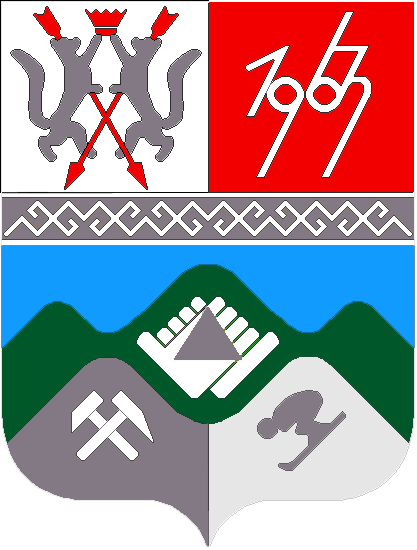 КЕМЕРОВСКАЯ ОБЛАСТЬТАШТАГОЛЬСКИЙ МУНИЦИПАЛЬНЫЙ РАЙОНАДМИНИСТРАЦИЯТАШТАГОЛЬСКОГО МУНИЦИПАЛЬНОГО РАЙОНАПОСТАНОВЛЕНИЕОт  «24» декабря 2018 г.   №1262 -п О внесении изменений  в некоторые нормативно-правовые  акты Администрации Таштагольского муниципального района  	На основании Бюджетного Кодекса РФ, Решения Таштагольского районного Совета народных депутатов  от 30.09.2016г. №219-рр «Об утверждении Положения «О бюджетном процессе в Муниципальном образовании «Таштагольский муниципальный район», руководствуясь уставом муниципального образования «Таштагольский муниципальный район»,  Администрация Таштагольского муниципального района постановляет:1.  Внести  изменения:1.1. В  Постановление Администрации Таштагольского муниципального района от «28» сентября 2017г. №746-п   «Об  утверждении  муниципальной программы «Здоровье» на 2018-2020 годы:1.1.1. В паспорте Программы раздел «Объемы и источники                           финансирования Программы» изложить в следующей редакции:«Средства местного бюджета - всего 22 392,00 тыс. руб.,в том числе по годам:2018 год - 7464,00 тыс. руб.,2019 год  - 7464,00 тыс. руб.,2020 год - 7464,00 тыс. руб.»1.1.2. Раздел 4 «Финансовое обеспечение Программы» изложить в            следующей редакции:«Раздел 4 «Финансовое обеспечение Программы»Общий объем финансирования Программы на 2018-2020 годы              составляет   -   всего 22 392 тыс. руб.  из средств местного бюджета, в том числе по годам: 2018 год - 7464,00  тыс. руб.,2019 год  - 7464,00 тыс. руб.,2020 год - 7464,00 тыс. руб.Объем финансирования подлежит ежегодному уточнению, исходя из возможностей бюджета на соответствующий финансовый год». 1.1.3. Раздел 7   «Мероприятия»  изложить в  следующей редакции:7. Программные мероприятия                                                                                                                                        »        1.2. В  Постановление Администрации Таштагольского муниципального района от «28» сентября 2017г. № 734-п «Об утверждении  муниципальной  программы «Молодежная политика» на 2018-2020 годы:1.2.1. В паспорте Программы раздел «Объемы и источники  финансирования Программы» изложить в следующей редакции:«Средства местного бюджета - всего 222,068 тыс. руб.,в том числе по годам:2018г.- 202,068   тыс. руб.,2019г.-10,00 тыс. руб.,2020г.-10,00 тыс. руб.из средств областного бюджета, в  том числе по годам:2018г.-1924,3 тыс. руб.,2019г.- 0,00 тыс. руб.,2020г.- 0,00 тыс. руб.«Раздел 4 «Ресурсное обеспечение Программы»Общий объем финансирования Программы на 2018-2020 годы составляет 2146,368 рублей из средств местного бюджета, в  том числе по годам:2018г.- 202,068 тыс. руб.2019г.-10,00  тыс. руб.2020г.-10,00 тыс. руб.из средств областного бюджета, в  том числе по годам:2018г.-1924,30 тыс. руб.2019г.- 0,00 тыс. руб.2020г.- 0,00 тыс. руб.Объем финансирования подлежит ежегодному уточнению, исходя из возможностей бюджета на соответствующий финансовый год». 1.2.3. Раздел 7   «Программные мероприятия» изложить в следующей редакции:«7. Программные мероприятия                                                                                                                          »1.3. В  Постановление Администрации Таштагольского муниципального района  от 28 сентября 2017г.  № 737-п  «Об утверждении  муниципальной программы «Возрождение и развитие коренного (шорского) народа»  на 2018-2020 годы:1.3.1. В паспорте Программы раздел «Объем финансирования Программы» изложить в следующей редакции:Средства областного бюджета -  170,00 тыс. руб., в том числе по годам:2018 год -  170,00 тыс. руб.;2019 год -  0,00 тыс. руб.;2020 год -  0,00 тыс. руб.Средства местного бюджета -  1853,50 тыс. руб., в том числе по годам:2018 год -  1645,50 тыс. руб.;2019 год -  104,00 тыс. руб.;2020 год -  104,00 тыс. руб.1.3.2. Раздел 4 «Ресурсное обеспечение Программы» изложить              в следующей редакции:«Раздел 4 «Ресурсное обеспечение Программы»Общий объем финансирования Программы на 2018-2020 годы составит 2023,50 тыс. руб.Средства областного бюджета -  170,00 тыс. руб., в том числе по годам:2018 год -  170,00 тыс. руб.,2019 год -  0,00 тыс. руб.,2020 год -  0,00 тыс. руб.Средства местного бюджета -  1853,50 тыс. руб., в том числе по годам:2018 год -  1645,50 тыс. руб.,2019 год -  104,00 тыс. руб.,2020 год -  104,00 тыс. руб.Объем финансирования подлежит ежегодному уточнению, исходя из возможностей бюджета на соответствующий финансовый год». 1.3.3. Раздел 7   «Программные мероприятия»  изложить  следующей     редакции:«7. Программные мероприятия:1.4.  В  Постановление Администрации Таштагольского муниципального района от «28» сентября 2017г.  № 742-п «Об утверждении  муниципальной программы «Развитие культуры» на 2018-2020 годы следующего содержания:1.4.1. В паспорте Программы раздел «Объемы и источники  финансирования Программы» изложить в следующей редакции:«Средства местного бюджета - всего 3300,00 тыс. руб.,в том числе по годам:2018 год  - 2300,00 тыс. руб.,2019 год - 500,00 тыс. руб.,2020 год  - 500,00 тыс. руб.»«Средств федерального бюджета» - всего 100,00 руб.,в том числе по годам:2018 год  - 100,00 тыс. руб.,2019 год - 0,00 тыс. руб.,2020 год  - 0,00 тыс. руб.»1.4.2. Раздел 4 «Ресурсное обеспечение Программы» изложить в следующей редакции:«Раздел 4 «Ресурсное обеспечение Программы»Общий объем финансирования Программы на 2018-2020 годы составляет   -   всего 3400,00 тыс. руб.  из средств местного бюджета, в том числе по годам: 2018 год  - 2300,00 тыс. руб.,2019 год -  500,00 тыс. руб.,2020 год  - 500,00 тыс. руб.Средств федерального бюджета» - всего 100,00 руб.,в том числе по годам:2018 год  - 100,00 тыс. руб.,2019 год - 0,00 тыс. руб.,2020 год  - 0,00 тыс. руб.»Объем финансирования подлежит ежегодному уточнению, исходя из возможностей бюджета на соответствующий финансовый год». 1.4.3. Раздел 7   «Программные мероприятия»  изложить в  следующей редакции:                                                                                                                             »         1.5.  В  Постановление Администрации Таштагольского муниципального района от «28» сентября 2017г. № 741-п  «Об утверждении муниципальной программы «Развитие физической культуры и спорта» на 2018-2020 годы»:1.5.1. В паспорте Программы раздел «Объем и источники  финансирования Программы» изложить в следующей редакции:«Средства местного бюджета - всего  3050,00 тыс. руб.,в том числе по годам:2018 год - 1350,00 тыс. руб.,2019 год - 900,00 тыс. руб.,2020 год - 800,00 тыс. руб.»1.5.2. Раздел 4 «Ресурсное обеспечение Программы» изложить в следующей редакции:«Раздел 4 «Ресурсное обеспечение Программы»Общий объем финансирования Программы на 2018-2020 годы составляет - всего 3050,00 тыс.руб.  из средств местного бюджета , в том числе по годам: 2018 год - 1350,00 тыс. руб.,2019 год - 900,00 тыс. руб.,2020 год - 800,00 тыс. руб.Объем финансирования подлежит ежегодному уточнению, исходя из возможностей бюджета на соответствующий финансовый год». 1.5.3. Раздел 7   «Мероприятия»  изложить  в  следующей редакции:7. Программные мероприятия                                                                                                                                                            »1.6. В Постановление Администрации Таштагольского муниципального района от «28» сентября 2017г. № 747-п «Об утверждении   муниципальной  программы «Повышение инвестиционной привлекательности Таштагольского муниципального района» на 2018-2020годы:      1.6.1. В паспорте Программы раздел «Объемы и источники  финансирования Программы» изложить в следующей редакции:«Средства местного бюджета - всего 60,00 тыс. руб.,в том числе по годам:2018 год -  0,00 тыс. руб.,2019 год -  30,00 тыс. руб.,2020 год -  30,00 тыс. руб.»      1.6.2. Раздел 4 «Ресурсное обеспечение Программы» изложить в следующей редакции:«Раздел 4 «Ресурсное обеспечение Программы»Общий объем финансирования Программы на 2018-2020 годы составляет   -   всего 60,00 тыс. руб.  из средств местного бюджета , в том числе по годам: 2018 год -   0,00 тыс. руб.,2019 год -   30,00 тыс. руб.,2020 год -   30,00 тыс. руб.Объем финансирования подлежит ежегодному уточнению, исходя из возможностей бюджета на соответствующий финансовый год». 1.6.3. Раздел 7   «Программные мероприятия»  изложить  в  следующей редакции:«7.Программные мероприятия                                                                                                                          »       1.7. В Постановление Администрации Таштагольского муниципального района  от «28» сентября 2017г. № 750-п «Об утверждении          муниципальной  программы «Создание  инженерной инфраструктуры  зоны экономического благоприятствования «Горная Шория» на 2018-2020годы:      1.7.1. В паспорте Программы раздел «Объемы и источники  финансирования Программы» изложить в следующей редакции:Общий объем финансирования Программы в части реализации мероприятий на 2018-2020 годы составит 9995,00 тыс. руб.:    Средства местного бюджета -  45,00 тыс. руб., в том числе по годам:2018 год - 0,00 тыс. руб.,2019 год - 45,00тыс. руб.,2020год -  0,00 тыс. руб.     Средства областного бюджета - 9950,00 тыс. руб., в том числе по годам:2018 год - 0,00 тыс. руб.,2019 год - 9950,00 тыс. руб.,2020 год -  0,00 тыс. руб.       1.7.2. Раздел 4 «Ресурсное обеспечение Программы» изложить в следующей редакции:«Раздел 4 «Ресурсное обеспечение Программы»Общий объем финансирования Программы в части реализации мероприятий на 2018-2020 годы составит 9995,00 тыс. руб.:    Средства местного бюджета -  45,00 тыс. руб., в том числе по годам:2018 год - 0,00 тыс. руб.,2019 год - 45,00тыс. руб.,2020год -  0,00 тыс. руб.     Средства областного бюджета - 9950,00 тыс. руб., в том числе по годам:2018 год - 0,00 тыс. руб.,2019 год - 9950,00 тыс. руб.,2020 год -  0,00 тыс. руб.   Объемы финансирования подлежат ежегодному уточнению, исходя из возможностей бюджетов на соответствующий финансовый год»   1.7.3. Раздел 7   «Программные мероприятия»  изложить  в  следующей редакции:«7.Программные мероприятия1.8. В  Постановление Администрации Таштагольского муниципального района от «28» сентября 2017г. № 758-п «Об утверждении муниципальной программы «Развитие сельского хозяйства»  на 2018-2020 годы»    следующего содержания:1.8.1. В паспорте Программы раздел «Объемы и источники                финансирования Программы» изложить в следующей редакции:«Средства местного бюджета - всего 179,082 тыс. руб.,в том числе по годам:2018 год -   79,082  тыс. руб.,2019 год  -  50,00  тыс. руб.,2020 год -   50,00  тыс. руб.»1.8.2. Раздел 4 «Ресурсное обеспечение Программы» изложить в следующей редакции:«Раздел 4 «Ресурсное обеспечение Программы»Общий объем финансирования Программы на 2018-2020 годы составляет   -   всего 179,082 тыс. руб.  из средств местного бюджета, в том числе по годам: 2018 год -  79,082 тыс. руб.2019 год  -  50,00 тыс. руб.2020 год -   50,00  тыс. руб.Объем финансирования подлежит ежегодному уточнению, исходя из возможностей бюджета на соответствующий финансовый год». 1.8.3. Раздел 7   «Мероприятия»  изложить   в следующей редакции:7. Программные мероприятия    1.9. В Постановление Администрации Таштагольского муниципального района  от «28» сентября 2017г. №751-п  «Об утверждении муниципальной  программы «Развитие потребительского рынка в Таштагольском  муниципальном районе» на 2018-2020 годы:    1.9.1. В паспорте Программы раздел «Объемы и источники  финансирования Программы» изложить в следующей редакции:«Средства местного бюджета - всего 80,00 тыс. руб.,в том числе:2018 год -  20,00 тыс. руб.,2019 год - 30,00 тыс. руб.,2020 год -  30,00 тыс. руб.»  1.9.2. Раздел 4 «Ресурсное обеспечение Программы» изложить в следующей редакции:«Раздел 4 «Ресурсное обеспечение Программы»Общий объем финансирования Программы на 2018-2020 годы составляет   -   всего 80,00 тыс. руб.  из средств местного бюджета, в том числе по годам: 2018 год -  20,00 тыс. руб.,2019 год -  30,00 тыс. руб.,2020 год -  30,00 тыс. руб.Объем финансирования подлежит ежегодному уточнению, исходя из возможностей бюджета на соответствующий финансовый год».  1.9.3. Раздел 7   «Мероприятия»  изложить  в  следующей редакции:                                                                                                      »       1.10. В Постановление Администрации Таштагольского муниципального района от «28» сентября 2017г. № 755-п «Об утверждении муниципальной  программы «Развитие муниципальной службы в муниципальном образовании «Таштагольский муниципальный район» на 2018-2020 годы:      1.10.1. В паспорте Программы раздел «Объемы и источники  финансирования Программы» изложить в следующей редакции:«Средства местного бюджета - всего 226,416 тыс. руб.,в том числе:2018 год -  101,416 тыс. руб.2019 год -  63,00 тыс. руб.2020 год -  62,00 тыс. руб.»       1.10.2. Раздел 4 «Ресурсное обеспечение Программы» изложить в следующей редакции:«Раздел 4 «Ресурсное обеспечение Программы»Общий объем финансирования Программы на 2018-2020 годы составляет   -   всего 226,416 тыс. руб.  из средств местного бюджета, в том числе по годам: 2018 год - 101,416 тыс. руб.2019 год - 63,00 тыс. руб.2020 год -  62,00 тыс. руб.Объем финансирования подлежит ежегодному уточнению, исходя из возможностей бюджета на соответствующий финансовый год». 1.10.3. Раздел 7   «Мероприятия»  изложить  в  следующей редакции:                                                                                                                                 »1.11. В  Постановление Администрации Таштагольского муниципального района от «28» сентября 2017г. № 738-п «Об утверждении муниципальной программы «Обеспечение жильем молодых семей» на 2018-2020 годы:1.11.1. В паспорте программы пункт «Ожидаемые конечные результаты реализации муниципальной программы » изложить в следующей редакции: « Успешное выполнение мероприятий программы позволит обеспечить жильем 12 молодых семей, в том числе по годам: 2018 год- 4 семьи; 2019 год - 4 семей; 2020 год - 4 семей.»1.11.2. В паспорте Программы раздел «Объемы и источники  финансирования Программы» изложить в следующей редакции:            «Общая потребность в финансовых ресурсах на реализацию мероприятий Программы - 11885,182 тыс. руб.:Средства местного бюджета 3812,57635 тыс. руб.в том числе по годам: 2018 г. -1252,57635 тыс. руб.2019 г. -1280,00 тыс. руб.2020 г. - 1280,00  тыс. руб.Средства  федерального бюджета - 4208,05855 тыс. руб.в том числе по годам: 2018 г. - 1 468,05855 тыс. руб.2019 г. - 1 370,0  тыс. руб.2020 г. - 1 370,0  тыс. руб.Средства  областного бюджета -   3864,54710 тыс. руб.в том числе по годам:2018 г. - 1 444,54710 тыс. руб.2019 г. - 1 210,0  тыс. руб.2020 г. - 1 210,0  тыс. руб. ».1.11.3. Раздел 4 «Ресурсное обеспечение Программы» изложить в следующей редакции: « Общая потребность в финансовых ресурсах на реализацию мероприятий Программы -11885,182 тыс. руб.Средства местного бюджета 3812,57635 тыс. руб.в том числе по годам:2018 г. -1252,57635 тыс. руб.2019 г. -1280,00 тыс. руб.2020 г. - 1280,00  тыс. руб.Средства  федерального бюджета - 4208,05855 тыс. руб.в том числе по годам:2018 г. - 1 468,05855 тыс. руб.2019 г. - 1 370,0  тыс. руб.2020 г. - 1 370,0  тыс. руб.Средства  областного бюджета -   3864,54710 тыс. руб.в том числе по годам:2018 г. - 1 444,54710 тыс. руб.2019 г. - 1 210,0  тыс. руб.2020 г. - 1 210,0  тыс. руб. ».1.11.4 Раздел 7. «Программные мероприятия» изложить в следующей редакции»:«7. Программные мероприятия:«7. Программные мероприятия1.12. В  Постановление Администрации Таштагольского муниципального района от «28» сентября 2017г. № 739-п «Об утверждении  муниципальной программы «Пропаганда семейно-брачных отношений» на 2018-2020 годы:1.12.1. В паспорте Программы раздел «Объемы и источники  финансирования Программы» изложить в следующей редакции:«Средства местного бюджета - всего 98,831 тыс. руб.,в том числе по годам:2018 год -  36,831 тыс. руб.2019 год  - 30,00 тыс. руб.2020 год -  32,00 тыс. руб.»1.12.2. Раздел 4 «Ресурсное обеспечение Программы» изложить в следующей редакции:«Раздел 4 «Ресурсное обеспечение Программы»Общий объем финансирования Программы на 2018-2020 годы составляет   -   всего 98,831 тыс. руб.  из средств местного бюджета, в том числе по годам: 2018 год -  36,831 тыс. руб.2019 год  - 30,00 тыс. руб.2020 год -  32,00 тыс. руб.Объем финансирования подлежит ежегодному уточнению, исходя из возможностей бюджета на соответствующий финансовый год». 1.12.3. Раздел 7   «Мероприятия»  изложить в   следующей редакции:                                                                                                                                   »1.13. В  Постановление Администрации Таштагольского муниципального района от «28» сентября 2017г. № 731-п «Об    утверждении муниципальной программы «Мобилизационная  подготовка»  на 2018-2020 годы:1.13.1. В паспорте Программы раздел «Объемы и источники              финансирования Программы» изложить в следующей редакции:«Средства местного бюджета - всего 83,0817 тыс. руб.,в том числе по годам:2018 год -  3,08170 тыс. руб.2019 год -  40,00 тыс. руб.2020 год -  40,00 тыс. руб.1.13.2. Раздел 4 «Ресурсное обеспечение Программы» изложить в следующей редакции:«Раздел 4 «Ресурсное обеспечение Программы»Общий объем финансирования Программы на 2018-2020 годы составляет   -   83,0817 тыс. руб. всего из средств местного бюджета, в том числе по годам: 2018 год -  3,08170  тыс. руб.  2019 год -  40,00 тыс. руб.2020 год -  40,0 тыс. руб.Объем финансирования подлежит ежегодному уточнению, исходя из возможностей бюджета на соответствующий финансовый год». 1.13.3. Раздел 7   «Мероприятия»  изложить  следующей редакции:«7.Мероприятия                                                                                                                              »           1.14. В  Постановление Администрации Таштагольского муниципального района от «28» сентября 2017г. № 736-п «Об утверждении муниципальной  программы «Профилактика безнадзорности и правонарушений несовершеннолетних»  на 2018-2020 годы:1.14.1. В паспорте Программы раздел «Объемы и источники  финансирования Программы» изложить в следующей редакции:«Средства местного бюджета - всего 635,97977 тыс. руб.,в том числе по годам:2018 год -519,97977 тыс. руб.2019 год  - 59,00 тыс. руб.2020 год - 57,00 тыс. руб.»1.14.2. Раздел 4 «Ресурсное обеспечение Программы» изложить в следующей редакции:«Раздел 4 «Ресурсное обеспечение Программы»Общий объем финансирования Программы на 2018-2020 годы составляет   -   всего   из средств местного бюджета 635,97977 тыс. руб., в том числе по годам: 2018 год -519,97977 тыс. руб.2019 год  - 59,00 тыс. руб.2020 год - 57,00 тыс. руб.»Объем финансирования подлежит ежегодному уточнению, исходя из возможностей бюджета на соответствующий финансовый год». 1.14.3. Раздел 7   «Программные мероприятия»    изложить в следующей редакции:«7. Программные мероприятия                                                                                                                                     »1.15. В  Постановление Администрации Таштагольского муниципального района от «28» сентября 2017г. № 730-п «Об утверждении  муниципальной программы «Безопасность дорожного движения» на 2018-2020 годы следующего содержания:1.15.1. В паспорте Программы раздел «Объем и источники  финансирования Программы» изложить в следующей редакции:«Средства местного бюджета - всего 3315,175  тыс. руб.,в том числе по годам по годам:2018 год -  1315,175  тыс. руб.2019 год  - 1000,00 тыс. руб.2020 год -  1000,00 тыс. руб.»1.15.2. Раздел 4 «Ресурсное обеспечение Программы» изложить в            следующей редакции:«Раздел 4 «Ресурсное обеспечение Программы»Общий объем финансирования Программы на 2018-2020 годы составляет   -   всего 3315,175  тыс. руб.  из средств местного бюджета, в  том числе по годам: 2018 год -  1315,175  тыс. руб.2019 год  - 1000,00 тыс. руб.2020 год -  1000,00 тыс. руб.»Объем финансирования подлежит ежегодному уточнению, исходя из возможностей бюджета на соответствующий финансовый год». 7.  Программные мероприятия                                                                                                          »1.16. В  Постановление Администрации Таштагольского муниципального района  от «28» сентября 2017г.№ 729-п «Об утверждении          муниципальной программы «Борьба с преступностью»  на 2018-2020 годы следующего содержания:1.16.1. В паспорте Программы раздел «Объемы и источники  финансирования Программы» изложить в следующей редакции:«Средства местного бюджета - всего 11351,00 тыс. руб.,в том числе по годам:2018год -  8151,00  тыс. руб.2019 год  - 1600,00  тыс. руб.2020 год -  1600,00  тыс. руб.»1.16.2. Раздел 4 «Ресурсное обеспечение Программы» изложить в следующей редакции:«Раздел 4 «Ресурсное обеспечение ПрограммыОбщий объем финансирования Программы на 2018-2020 годы составляет   -   всего 11351,00  тыс. руб.  из средств местного бюджета, в том числе по годам: 2018год -  8151,00  тыс. руб.2019 год  - 1600,00  тыс. руб.2020 год -  1600,00  тыс. руб.»Объем финансирования подлежит ежегодному уточнению, исходя из возможностей бюджета на соответствующий финансовый год». 1.16.3. Раздел 7   «Программные мероприятия»  изложить в  следующей редакции:                                                                                                                              »        1.17.  В  Постановление Администрации Таштагольского муниципального района от «28» сентября  2017г. № 757-п «Об утверждении  муниципальной  программы «Строительство и реконструкция объектов» на 2018-2020 годы:1.17.1. В паспорте Программы раздел «Объемы и источники  финансирования Программы» изложить в следующей редакции:«Общая потребность в финансовых ресурсах на реализацию мероприятий Программы – 50479,9242 тыс. руб.:Средства федерального бюджета -  4267,092 тыс. руб., в том числе по годам: 2018 год - 2414,066 тыс. руб.2019 год - 1224,026 тыс. руб.2020 год - 629,00 тыс. руб.        Средства областного бюджета – 33621,0 тыс. руб., в том числе по годам:2018 год – 15207,5 тыс. руб.2019 год - 18413,50 тыс. руб.2020 год - 0,00 тыс. руб.Средства местного бюджета -  всего  12591,8322  тыс. руб.,в том числе по годам:2018 год - 3396,8322 тыс. руб.2019 год  - 5315,00  тыс. руб.2019 год - 3880,00 тыс. руб.»1.17.2. Раздел 4 «Ресурсное обеспечение Программы» изложить в следующей редакции:«Раздел 4 «Ресурсное обеспечение Программы»«Общая потребность в финансовых ресурсах на реализацию мероприятий Программы – 50479,9242 тыс. руб.:Средства федерального бюджета -  4267,092 тыс. руб., в том числе по годам: 2018 год - 2414,066 тыс. руб.2019 год - 1224,026 тыс. руб.2020 год - 629,00 тыс. руб.        Средства областного бюджета – 33621,0 тыс. руб., в том числе по годам:2018 год – 15207,5 тыс. руб.2019 год - 18413,50 тыс. руб.2020 год - 0,00 тыс. руб.Средства местного бюджета -  всего  12591,8322 тыс. руб.,в том числе по годам:2018 год - 3396,8322 тыс. руб.2019 год  - 5315,00  тыс. руб.2019 год - 3880,00 тыс. руб.»«7. Программные мероприятия                                                                                                                                                                 »         1.18. В Постановление Администрации Таштагольского муниципального района от «28» сентября 2017г. № 753-п «Об утверждении муниципальной программы «Поддержка жителей по ремонту жилья» на 2018-2020 годы, следующие изменения:         1.18.1. в паспорте программы раздел «Объемы и источники финансирования Программы»  изложить в следующей редакции:«Общая потребность в финансовых ресурсах на реализацию мероприятий Программы – 16222,61611 тыс. руб.:средств местного бюджета 3663,83611 тыс. руб., в том числе по годам:2018 год -  3163,83611 тыс. руб.;
2019 год - 250,0 тыс. руб.;
2020 год - 250,0 тыс. руб.;средства областного бюджета – 12558,78 тыс. руб., в том числе по годам:2018 год- 12558,78 тыс. руб.;2019 год -0,00  тыс. руб.;2020 год -0,00 тыс. руб.».1.18.2. Раздел 4 «Ресурсное обеспечение Программы» изложить в следующей редакции:«Раздел 4 «Ресурсное обеспечение Программы»«Общая потребность в финансовых ресурсах на реализацию мероприятий Программы – 16222,61611 тыс. руб.:средства местного  бюджета 3663,83611 тыс. рублей, в том числе по годам:2018 год - 3163,83611  тыс. руб.;
2019 год - 250,00  тыс. руб.;
2020 год - 250,0 0 тыс. руб.;
средства областного бюджета – 12558,78 тыс. рублей, в том числе по годам:2018 год- 12558,78 тыс. руб.;2019 год -0,00  тыс. руб.;2020 год -0,00 тыс. руб.».Объем финансирования подлежит ежегодному уточнению, исходя из возможностей бюджета на соответствующий финансовый год». «7. Программные мероприятия».1.19. В  Постановление Администрации Таштагольского муниципального района от «28» сентября 2017г. № 759-п «Об утверждении                муниципальной программы «Пресса» на 2018-2020 годы следующего содержания:1.19.1. В паспорте Программы раздел «Объемы и источники  финансирования Программы» изложить в следующей редакции:«Средства местного бюджета - всего 3561,08333 тыс. руб.,в том числе по годам:2018 год - 2561,08333 тыс. руб.2019 год  - 500,00 тыс. руб.2020 год -  500,00 тыс. руб.»1.19.2. Раздел 4 «Ресурсное обеспечение Программы» изложить в            следующей редакции:«Раздел 4 «Ресурсное обеспечение Программы»Общий объем финансирования Программы на 2018-2020 годы                      составляет   -   всего 3561,08333 тыс. руб.  из средств местного бюджета, в том числе  по годам: 2018 год - 2561,08333 тыс. руб.2019 год  - 500,00 тыс. руб.2020 год -  500,00 тыс. руб. Объем финансирования подлежит ежегодному уточнению, исходя из возможностей бюджета на соответствующий финансовый год». 1.19.3. Раздел 7   «Программные мероприятия»  изложить  следующей редакции:                                      «7. Программные мероприятия:»1.20. В  Постановление Администрации Таштагольского муниципального района от «28» сентября 2017г. № 744-п  « Об утверждении муниципальной  программы «Разработка градостроительной документации» на 2018-2020 годы  следующего содержания:1.20.1. В паспорте Программы раздел «Объемы и источники  финансирования Программы» изложить в следующей редакции:«Средства местного бюджета - всего 415,2 тыс. руб.,в том числе по годам:2018 год -   115,2 тыс. руб.2019 год  - 150,00 тыс. руб.2020 год -  150,00 тыс. руб.»1.20.2. Раздел 4 «Ресурсное обеспечение Программы» изложить в       следующей редакции:«Раздел 4 «Ресурсное обеспечение Программы»Общий объем финансирования Программы на 2018-2020 годы составляет   -   всего 415,2 тыс. руб. из средств местного бюджета, в том числе по годам: 2018 год -   115,2 тыс. руб.2019 год  - 150,00 тыс. руб.2020 год -  150,00 тыс. руб.Объем финансирования подлежит ежегодному уточнению, исходя из возможностей бюджета на соответствующий финансовый год». 1.20.3. Раздел 7   «Мероприятия»  изложить  в следующей редакции:«7.Программные мероприятия                                                                                                                                                  ».1.21.  В  Постановление Администрации Таштагольского муниципального района от «28» сентября 2017г.№ 754-п «Об утверждении муниципальной  программы «Совершенствование системы работы по вопросам награждения, поощрения и проведения организационных мероприятий на территории  Таштагольского муниципального района» на 2018-2020 годы следующего содержания:1.21.1. В паспорте Программы раздел «Объемы и источники  финансирования Программы» изложить в следующей редакции:«Средства местного бюджета - всего 4716,12746 тыс. руб.,в том числе по годам:2018 год -  3216,12746 тыс. руб.2019 год  - 1000,00 тыс. руб.2020 год  - 500,00 тыс. руб.»1.21.2. Раздел 4 «Ресурсное обеспечение Программы» изложить в следующей редакции:«Раздел 4 «Ресурсное обеспечение Программы»Общий объем финансирования Программы на 2018-2020 год составляет 4716,12746  тыс. рублей из средств местного бюджета, в том числе по годам:2018г.-   3216,12746 тыс. руб.2019г.-   1000 тыс. руб.2020г.-   500 тыс. руб. Объем финансирования подлежит ежегодному уточнению, исходя из возможностей бюджета на соответствующий финансовый год». 1.21.3. Раздел 7   «Мероприятия»  изложить в  следующей редакции:«7.Мероприятия                                                                                                                            »1.22.  В Постановление Администрации Таштагольского муниципального района от «28» сентября 2017г. №749-п «Об утверждении  муниципальной  программы «Развитие улично-дорожной сети муниципального образования «Таштагольский муниципальный район» на 2018-2020 годы:1.22.1. В паспорте Программы раздел «Источники  финансирования Программы» изложить в следующей редакции:«Общая потребность в финансовых ресурсах в части  реализации  мероприятий Программы на 2018-2020 гг.   – 114634,51845  тыс. руб.: «Средства местного бюджета - всего  27330,53845 тыс. руб.,в том числе по годам:2018 год - 27322,53845 тыс. руб.,2019 год - 4,00 тыс. руб., 2020 год - 4,00 тыс. руб.«Средства областного бюджета - всего 87303,98 тыс. руб.,в том числе по годам:2018 год – 87303,98 тыс. руб.,2019 год - 0,00 тыс. руб.,2020 год - 0,00 тыс. руб.1.22.2. Раздел 5 «Ресурсное обеспечение Программы» изложить в следующей редакции:«Раздел 5 «Ресурсное обеспечение Программы»      «Финансовые средства на реализацию Программы в 2018-2020  годах  формировались за счет средств дорожного фонда муниципального образования Таштагольского муниципального района и субсидий, предоставляемых из областного бюджета на выполнение работ по капитальному ремонту и ремонту дорог, капитальному ремонту и ремонту дворовых территорий многоквартирных домов, проездов к дворовым территориям многоквартирных домов».Общий объем финансирования Программы в части реализации мероприятий на 2018-2020 годы составит -  114634,51845 тыс. руб.,  в том числе:      «Средства местного бюджета - всего 27330,53845 тыс. руб.,в том числе по годам:2018 год - 27322,53845 тыс. руб.,2019 год - 4,00 тыс. руб., 2020 год - 4,00 тыс. руб.«Средства областного бюджета - всего 87303,98 тыс. руб.,в том числе по годам:2018 год – 87303,98 тыс. руб.,2019 год - 0,00 тыс. руб.,2020 год - 0,00 тыс. руб.Возможное дополнительное финансирование в целях содействия в реализации мероприятий Программы может осуществляться из иных, не запрещенных законодательством источников.Объемы ассигнований подлежат ежегодному уточнению, исходя из возможностей бюджетов на соответствующий финансовый год.1.22.3. Раздел 7   «Программные мероприятия»  изложить  в  следующей редакции:«7. Программные мероприятия.                                                                                                                               »1.23. В  Постановление Администрации Таштагольского муниципального района от «28»сентября 2017г. №745-п   «Об  утверждении  муниципальной программы «Развитие образования» на 2018-2020 годы:1.23.1. В паспорте Программы раздел «Объемы и источники                           финансирования Программы» изложить в следующей редакции:«Средства местного бюджета - всего 21071,11785 тыс. руб.,в том числе по годам:2018 год - 19071,11785  тыс. руб.2019 год  - 1000,00 тыс.  руб.2020 год - 1000,00 тыс. руб.1.23.2. Раздел 3 «Финансовое обеспечение Программы» изложить в            следующей редакции:«Раздел 3 «Финансовое обеспечение Программы»Общий объем финансирования Программы на 2018-2020 годы              составляет - всего 21071,11785 тыс. руб.  из средств местного бюджета, в том числе по годам: 2018 год - 19071,11785  тыс. руб.2019 год  - 1000,00 тыс.  руб.2020 год - 1000,00 тыс. руб.Объем финансирования подлежит ежегодному уточнению, исходя из возможностей бюджета на соответствующий финансовый год». 1.23.3. Раздел 7   «Мероприятия»  изложить в  следующей редакции:7.  Мероприятия                                                                                                                                         »1.24. В  Постановление Администрации Таштагольского муниципального района от «28»сентября 2017г. №732-п   «Об  утверждении  муниципальной программы «Обеспечение безопасности условий жизни населения и деятельности предприятий в Таштагольском муниципальном районе»  на 2018 - 2020 годы:1.24.1. В паспорте Программы раздел «Объемы и источники                           финансирования Программы» изложить в следующей редакции:«Средства местного бюджета - всего  4176,06664 тыс. руб.,в том числе по годам:2018 год - 1576,06664 тыс. руб.,2019 год - 1300 тыс. руб.,2020 год-  1300 тыс. руб.«Средства областного бюджета - всего 3548,13 тыс. руб.,в том числе по годам:2018 год – 3548,13 тыс. руб.,2019 год - 0,00 тыс. руб.,2020 год-  0,00 тыс. руб.1.24.2. Раздел 3 «Финансовое обеспечение Программы» изложить в            следующей редакции:Общий объем средств, необходимых для реализации Программы на 2018-2020 годы, составляет 7724,19664 тыс. рублей, в том числе:«Средства местного бюджета - всего  4176,06664 тыс. руб.,в том числе по годам:2018 год - 1576,06664 тыс. руб.,2019 год - 1300 тыс. руб.,2020 год-  1300 тыс. руб.«Средства областного бюджета - всего 3548,13 тыс. руб.,в том числе по годам:2018 год – 3548,13 тыс. руб.,2019 год - 0,00 тыс. руб.,2020 год-  0,00 тыс. руб.Финансирование Программы осуществляется за счет средств областного и местного бюджета.В том числе по подпрограммам:подпрограмма «Антитеррор»: на 2018-2020 годы  345,00 тыс. рублей за счет средств местного бюджета, в том числе по годам:2018 год - 105,00 тыс. руб.,2019 год - 120,00 тыс. руб.,2020 год - 120,00 тыс. руб.Подпрограмма «Снижение рисков и смягчение последствий чрезвычайных ситуаций природного и техногенного характера в Таштагольском муниципальном районе»: на 2018-2020 годы  7379,19664 тыс. рублей за счет средств областного и местного бюджета, в том числе по годам:«Средства местного бюджета - всего  3831,06664 тыс. руб.,в том числе по годам:2018 год - 1471,06664 тыс. руб.,2019 год - 1180,00 тыс. руб.,2020 год-  1180,00 тыс. руб.«Средства областного бюджета - всего 3548,13 тыс. руб.,в том числе по годам:2018 год – 3548,13 тыс. руб.,2019 год - 0,00 тыс. руб.,2020 год-  0,00 тыс. руб.Объем финансирования подлежит ежегодному уточнению, исходя из возможностей бюджета на соответствующий финансовый год». 1.24.3. Раздел 7   «Мероприятия»  изложить в  следующей редакции:                                                                                                                       »       1.25. В  Постановление Администрации Таштагольского муниципального района от «28» сентября 2017г.  № 756-п «Об утверждении   муниципальной  программы «Управление и распоряжение муниципальным имуществом, составляющим  муниципальную казну» на 2018-2020 годы:1.25.1. В паспорте Программы раздел «Объемы и источники                 финансирования Программы» 48219,61 тыс. руб.,  изложить в следующей редакции: «Средства местного бюджета -9903,2 тыс. руб., в том числе по годам:2018 год - 5903,2 тыс. руб.,2019 год  - 2000,00 тыс. руб.,2020 год - 2000,00 тыс. руб.Средства областного бюджета -38316,41 тыс. руб., в  том числе по годам:2018 год -38316,41 тыс. руб.,2019 год -0,00 тыс. руб.,2020 год - 0,00 тыс. руб.1.25.2. Раздел 4 «Ресурсное обеспечение Программы» изложить в           следующей редакции:  «Раздел 4 «Ресурсное обеспечение Программы»«Общий объем средств, необходимых для реализации Программы на 2018-2020 годы, составляет  48219,61 тыс. руб., в том числе:Средства местного бюджета -9903,2 тыс. руб., в том числе по годам:2018 год -5903,2 тыс. руб.,2019 год -2000 тыс. руб.,2020 год - 2000 тыс. руб.Средства областного бюджета -38316,41тыс. руб., в  том числе по годам:2018 год -38316,41 тыс. руб.,2019 год -0,00 тыс. руб.,2020 год - 0,00 тыс. руб.Ресурсное обеспечение реализации Программы осуществляется за счет средств местного и областного бюджета.    В целях содействия реализации мероприятий Программы возможно дополнительное финансирование из иных не запрещенных законодательством источников».Объем финансирования подлежит ежегодному уточнению, исходя из возможностей бюджета на соответствующий финансовый год». «1.25.3. Раздел 7   «Мероприятия»  изложить в  следующей редакции:                                                                                                                        »1.26. В  Постановление Администрации Таштагольского муниципального района от «28» сентября  2017г. № 743-п   «Об утверждении          муниципальной программы «Благоустройство» на 2018-2020 годы:1.26.1. В паспорте Программы раздел «Объемы и источники  финансирования Программы» изложить в следующей редакции:«Общая потребность в финансовых ресурсах на реализацию мероприятий Программы – 64201,19149 тыс. руб.:Средства областного бюджета – 37904,463 тыс. руб.,в том числе по годам:2018 год -    37904,463 тыс. руб.,2019 год -    0,00 тыс. руб.,2020 год -    0,00 тыс. руб.Средства местного бюджета -  26296,72849 тыс. руб.,в том числе по годам:2018 год -   24296,72849  тыс. руб.,2019 год -     1 000,00  тыс. руб.,2020 год -     1 000,00  тыс. руб.1.26.2. Раздел 4 «Ресурсное обеспечение Программы» изложить в следующей редакции:«Раздел 4 «Ресурсное обеспечение Программы»«Общая потребность в финансовых ресурсах на реализацию мероприятий Программы -  64201,19149 тыс. руб.:Средства областного бюджета – 37904,463 тыс. руб.,в том числе по годам:2018 год -    37904,463 тыс. руб.2019 год -    0,00 тыс. руб.2020 год -    0,00 тыс. руб.Средства местного бюджета - 26296,72849 тыс. руб.,в том числе по годам:2018 год -   24296,72849  тыс. руб.2019 год -     1 000,00  тыс. руб.2020 год -     1 000,00  тыс. руб.Объем финансирования подлежит ежегодному уточнению, исходя из возможностей бюджета на соответствующий финансовый год». 1.26.3. Раздел 7   «Программные мероприятия»   изложить в следующей редакции:«7. Программные мероприятия                                                                                                                                 »1.27.  В Постановление Администрации Таштагольского муниципального района от 28 сентября 2017г. №735-п «Об утверждении муниципальной программы «Жилье для детей-сирот» на 2018-2020 годы,  следующие изменения: 1.27.1. в паспорте программы пункт «Ожидаемые конечные результаты реализации муниципальной » изложить в следующей редакции: «Жилищные условия за три года улучшат 42 ребенка-сироты, в том числе по годам: 2018 год-22 ребенка-сироты, 2019год-20 детей-сирот, 2020год-0 детей-сирот».1.27.2. В паспорте Программы раздел «Объемы и источники  финансирования Программы» изложить в следующей редакции:«Общая потребность в финансовых ресурсах на реализацию мероприятий Программы -  72387,3105 тыс. руб.:Средства местного бюджета -300 тыс. руб., в том числе по годам: 2018год - 0 тыс. руб.;2019 год -200 тыс. руб.;2020год -  100 тыс. руб.Средства федерального бюджета -46950,71573 тыс. руб., в том числе по годам:2018 год -14004,51573 тыс. руб.;2019 год -  16150,1 тыс. руб.;2020 год - 16796,1 тыс. руб.Средства областного бюджета- 25136,59477 тыс. руб., в том числе по годам:2018 год -11471,99477 тыс. руб.;2019год -  6887,2 тыс. руб.;         2020год-6777,4 тыс. руб.Объемы финансирования подлежит ежегодному уточнению, исходя из возможностей бюджетов на соответствующий финансовый год».       1.27.4. Раздел 7. «Программные мероприятия» изложить в следующей редакции»:                                                                                                                              »     1.28. В Постановление Администрации Таштагольского муниципального района от  «28» сентября 2017г.     № 733-п  «Об утверждении  муниципальной  программы «Поддержка малого и среднего предпринимательства»  на 2018-2020 годы следующего содержания:1.28.1. В паспорте Программы раздел «Объемы и источники  финансирования Программы» изложить в следующей редакции:«Общая потребность в финансовых ресурсах на реализацию мероприятий Программы -20073,774 тыс. руб.Средства местного бюджета 723,774 тыс. руб.в т.ч. по годам:на 2018 г. - 123,774  тыс. руб.на 2019 г. - 300 тыс. руб.на 2020 г. - 300  тыс. руб.средства  МФПМП  19350 тыс. руб.в т.ч. по годам:на 2018 г. - 6400 тыс. руб.на 2019 г. - 6450 тыс. руб.на 2020 г. - 6500 тыс. руб.1.28.2. Раздел 4 «Ресурсное обеспечение Программы» изложить в следующей редакции:«Раздел 4 «Ресурсное обеспечение Программы»«Общая потребность в финансовых ресурсах на реализацию мероприятий Программы - 20073,774 тыс. руб.:Средства местного бюджета 723,774 тыс. руб.в т.ч. по годам:на 2018 г. - 123,774  тыс. руб.на 2019 г. - 300 тыс. руб.на 2020 г. - 300  тыс. руб.средства  МФПМП  19350 тыс. руб.в т.ч. по годам:на 2018 г. - 6400 тыс. руб.на 2019 г. - 6450 тыс. руб.на 2020 г. - 6500 тыс. руб.Объемы финансирования подлежит ежегодному уточнению, исходя из возможностей бюджетов на соответствующий финансовый год».       1.28.4. Раздел 7. «Программные мероприятия» изложить в следующей редакции»:1.29. В  Постановление Администрации Таштагольского муниципального района от «28» сентября 2017г. № 740-п «Об утверждении муниципальной программы «Социальная поддержка населения»  на 2018-2020 годы:1.29.1. В паспорте Программы раздел «Объемы и источники  финансирования муниципальной программы в целом и с разбивкой по годам ее реализации » изложить в следующей редакции:«Всего средств  местного бюджета на реализацию Программы - 30206,60443 тыс. руб. в том числе по годам:2018 год -   25713,60443 тыс. руб.2019 год -     2493,00 тыс. руб.2020 год -     2000,00 тыс. руб.»1.29.2. Раздел 4 «Ресурсное обеспечение программы» изложить в следующей редакции:«Общий  объем средств, необходимых для реализации Программы на 2018-2020 годы за счет средств местного бюджета составляет  30206,60443 тыс. руб. в том числе по годам:2018 год -   25713,60443 тыс. руб.,2019 год -     2493,00 тыс. руб.,2020 год -     2000,00 тыс. руб.»«7. Программные мероприятия»1.30. В Постановление Администрации Таштагольского муниципального района от «28» сентября 2017г. № 752-п  «Об утверждении муниципальной программы «Модернизация объектов коммунальной инфраструктуры и поддержка жилищно-коммунального хозяйства на территории  Таштагольского муниципального  района» на 2018-2020 годы:1.30.1. В паспорте программы раздел «Объемы и источники финансирования Муниципальной программы в целом и с разбивкой по годам ее реализации» изложить в следующей редакции:«Всего средств  местного бюджета на реализацию Программы -  17852,98058 тыс. руб. в том числе по годам:2018 год - 7482,98058 тыс. руб.;
2019 год - 7135,0 тыс. руб.;
2020 год - 3235,0 тыс. руб.;«Всего средств  областного бюджета на реализацию Программы -  135084,3 тыс. руб. в том числе по годам:2018 год – 90596,3 тыс. руб.;
2019 год - 44453,0 тыс. руб.;
2020 год - 35,0 тыс. руб.;«Всего средства юридических и физических лиц - 19841,0 тыс. рублей,  в том числе по годам реализации:
2018 год -6291,0 тыс. рублей;
2019 год - 8 455,0  тыс. рублей;
2020 год - 5 095,0 тыс. рублей.1.30.2. Раздел 4. «Ресурсное обеспечение Программы» изложить в следующей редакции: « 4. Ресурсное обеспечение ПрограммыОбщий объем финансирования Муниципальной  программы -   тыс. рублей, в том числе по источникам финансирования:средства местного  бюджета - 17852,98058 тыс. рублей, в том числе по годам реализации:2018 год - 7482,98058 тыс. руб.;
2019 год - 7135,0 тыс. руб.;
2020 год - 3235,0 тыс. руб.;иные не запрещенные законодательством источники финансирования, в том числе:средства областного бюджета – 135084,3 тыс. рублей, в том числе по годам реализации:2018 год – 90596,3  тыс. руб.;
2019 год - 44453,0 тыс. руб.;
2020 год - 35,0 тыс. руб.;
средства юридических и физических лиц - 19841,0 тыс. рублей, в том числе по годам реализации:
2018 год -6291,0 тыс. рублей;
2019 год - 8 455,0  тыс. рублей;
2020 год - 5 095,0 тыс. рублей.	Объемы финансирования подлежат ежегодному уточнению, исходя из возможностей бюджетов на соответствующий финансовый год.	1.30.3. Раздел 7. «Программные мероприятия», изложить в следующей редакции:«7. Программные мероприятия         2.Пресс-секретарю Главы Таштагольского муниципального района (М.Л.Кустова)   настоящее  разместить на сайте администрации Таштагольского муниципального района в  информационно - телекоммуникационной сети «Интернет».3. Контроль  за исполнением постановления возложить на заместителя Главы Таштагольского муниципального района Швайгерт В.С.4. Настоящее постановление вступает в силу с момента подписания.          Глава Таштагольского           муниципального района                                                             В.Н. Макута   № п/пНаименование подпрограммы, мероприятия; источники финансированияОбъем финансовых ресурсов, тыс. руб.Объем финансовых ресурсов, тыс. руб.Объем финансовых ресурсов, тыс. руб.Объем финансовых ресурсов, тыс. руб.Объем финансовых ресурсов, тыс. руб.Объем финансовых ресурсов, тыс. руб.Объем финансовых ресурсов, тыс. руб.№ п/пНаименование подпрограммы, мероприятия; источники финансированияВсегоВсего2018г.2018г.2019г.2019г.2020г.1233445561.Подпрограмма«Предупреждение и борьба с заболеваниями социального характера» (ВИЧ)Местный бюджет303010101010102.Подпрограмма«Будущее без наркотиков»Местный бюджет6906902302302302302303.Подпрограмма  «Вакцинопрофилактика»Местный бюджет18006006006006006006004.Подпрограмма  «Техническое перевооружение здравоохранения»Местный бюджет24652465215521551551551555.Подпрограмма  «Подготовка специалистов здравоохранения»Местный бюджет240024008008008008008006.Подпрограмма  «Прочие расходы»Местный бюджет1500715007366936695669566956696.1.Мероприятие  «Льготное и бесплатное лекарственное обеспечение»Местный бюджет60006000200020002000200020006.2.Мероприятие   «Гемодиализ»Местный бюджет147014704904904904904906.3.Мероприятие  «Укрепление материально-технической  базы»Местный бюджет487348732912912291229122916.3.1.в  т.ч. Поддержка села (дрова, уголь)7517512412412502502606.4.Мероприятие  «Охрана и укрепление здоровья старшего поколения»Местный бюджет3843841281281281281286.5.Мероприятие  «Исследование состояния коренных жителей района»Местный бюджет21021070707070706.6.Мероприятие  «Обслуживание массовых мероприятий (спортивных, культурных и других)»Местный бюджет177017705905905905905906.7.Мероприятие  «Проведение акции "Родился ребёнок"»Местный бюджет300300100100100100100Итого ГБУЗ КО Таштагольская РБМестный бюджет223922239274647464746474647464ВСЕГО:223922239274647464746474647464МероприятияОбъем финансирования,    тыс. руб.Объем финансирования,    тыс. руб.Объем финансирования,    тыс. руб.Объем финансирования,    тыс. руб.МероприятияВсего2018г.2019г.2020г.Организация каникулярного времени подростков и молодежи6222Местный бюджет6222Развитие гражданственности и патриотизма молодежи6222Местный бюджет6222Развитие художественного творчества молодежи.Поддержка талантливой молодежи6222Местный бюджет6222Развитие молодежных инициатив, молодежного, студенческого, детского движения6222Местный бюджет6222Развитие добровольчества6222Местный бюджет6222Организация деятельностипрофильных отрядов, а именно выплату заработной платы участникамтрудовых бригад2116,3682116,368--Местный бюджет192,068192,068Областной бюджет 1924,31924,3--Итого по программе:2146,3682126,3681010Местный бюджет222,068202,0681010Областной бюджет 1924,31924,300№п/пНаименование подпрограммы, мероприятияОбъем финансирования (тыс. руб.)Объем финансирования (тыс. руб.)Объем финансирования (тыс. руб.)Объем финансирования (тыс. руб.)№п/пНаименование подпрограммы, мероприятияВсего2018201920201.Мероприятия, проводимые по программе «Возрождение и развитие коренного и малочисленного народа» (национальные праздники, районные фестивали, областные конкурсы, пошив национальной одежды, приобретение музыкальных инструментов, содержание объектов шорского культурного наследия, обустройство культовых обрядовых мест), мероприятия МБОУ ДО «Детско-юношеского центра «Часкы»44544122Местный бюджет36536122Областной бюджет8080002.Покупка зимнего спортинвентаря171511Местный бюджет1715113.Приобретение инвентаря на национальные игры202000Местный бюджет2020004.Спортивные мероприятия121011Местный бюджет1210115.Приобретение ГСМ для отдаленных поселков1325,51125,5100100Местный бюджет1325,51125,51001006.Завоз угля в бюджетные учреждения в отдаленные поселки11411400Местный бюджет114114007.Участие представителей коренных малочисленных народов (шорцев) на общероссийских и международныхвыездных конференциях, семинарах, форумах909000Областной бюджет909000Итого:2023,51815,5104104Местный бюджет1853,51645,5104104Областной бюджет17017000№Наименование мероприятийОбъем финансирования, тыс. руб.Объем финансирования, тыс. руб.Объем финансирования, тыс. руб.Объем финансирования, тыс. руб.№Наименование мероприятийВсего2018201920201Районные мероприятия, проводимые управлением культуры2 9502 150,0350450Местный бюджет2 9502 150,03504502Оснащение городского паркового хозяйства350150,015050Местный бюджет350150,0150503Субсидия на поддержку отрасли культуры «Государственная поддержка лучших сельских  учреждений культуры»100,0100,000Федеральный бюджет 100,0100,000ИТОГО:3 4002 400,0500500Наименование мероприятий; источники финансированияОбъем финансовых ресурсов,тыс. руб.Объем финансовых ресурсов,тыс. руб.Объем финансовых ресурсов,тыс. руб.Объем финансовых ресурсов,тыс. руб.Наименование мероприятий; источники финансированияВсего2018г.2019г.2020г.Спортивно-массовые и физкультурно-оздоровительные мероприятия1549855355339Местный бюджет1549855355339Соревнования среди детей и подростков2698910080Местный бюджет2698910080Соревнования среди инвалидов242769076Местный бюджет242769076Соревнования среди ветеранов спорта240809070Местный бюджет240809070Традиционные спортивные соревнования, проводимые в городах и районах области650220230200Местный бюджет650220230200Мероприятия по внедрению и реализации ВФСК ГТО100303535Местный бюджет100303535Итого по программе:30501350900800Местный бюджет 30501350900800Наименование мероприятия; источники финансированияОбъем финансовых ресурсов, тыс. рублейОбъем финансовых ресурсов, тыс. рублейОбъем финансовых ресурсов, тыс. рублейОбъем финансовых ресурсов, тыс. рублейНаименование мероприятия; источники финансированияВсего2018г.2019г.2020г.12345Совершенствование действующего законодательства в сфере поддержки инвестиционной и производственной деятельности на территории Таштагольского муниципального районаСовершенствование действующего законодательства в сфере поддержки инвестиционной и производственной деятельности на территории Таштагольского муниципального районаСовершенствование действующего законодательства в сфере поддержки инвестиционной и производственной деятельности на территории Таштагольского муниципального районаСовершенствование действующего законодательства в сфере поддержки инвестиционной и производственной деятельности на территории Таштагольского муниципального районаСовершенствование действующего законодательства в сфере поддержки инвестиционной и производственной деятельности на территории Таштагольского муниципального районаПодготовка предложений по внесению измененийв нормативно-правовыеакты органов местного самоуправления, направ-ленных на поддержкусубъектов инвестиционнойи производственной деятель-ности  на территорииТаштагольскогомуниципального районаПовышение эффективности взаимодействия между участниками инвестиционного процесса  в Таштагольском муниципальном районеПовышение эффективности взаимодействия между участниками инвестиционного процесса  в Таштагольском муниципальном районеПовышение эффективности взаимодействия между участниками инвестиционного процесса  в Таштагольском муниципальном районеПовышение эффективности взаимодействия между участниками инвестиционного процесса  в Таштагольском муниципальном районеПовышение эффективности взаимодействия между участниками инвестиционного процесса  в Таштагольском муниципальном районеРазработка инвестиционной политики Таштагольскогомуниципального районаРазмещение информации обинвестиционной привлека-тельности Таштагольского района на сайте админист-рации Таштагольского муни-ципального района  и средствах массовой информации.10055Местный бюджет 10055Разработка и реализациякомплекса мероприятий  попривлечению  стратегических и финансовых инвесторов(формирование и ведение банка данных о потенциаль-ных инвесторах, помощь пред-приятиям в подготовкеинвестиционных предложений и в проведении переговоров с инвесторами)Разработка и реализациякомплекса мероприятий попредставлению Таштагольско-го муниципального районаинвестиционному сообществу(публикация статей, изго-товление рекламно-информа-ционных буклетов, участие винвестиционных выставках)Распространение информации об инвестиционных предло-жениях и приоритетных проектах предприятий района  через информационные агентства,создание и поддерж-ка инвестиционного порталаТаштагольского муници-пального района,посещение сцелью обмена опытом рядарегионов Российской Феде-рации и прочие мероприятия связанные с развитием инвестиционной привлекательности.10055Местный бюджет 10055Организация участия в ярмар-ках, выставках инвести-ционных проектов и продукции предприятий Таштагольского муниципаль-ного районаПроведение конкурса «Лучший инвестор года в Таштагольском муници-пальном районе»2001010Местный бюджет 2001010Организационная и методи-ческая поддержка реализации мер развития инвестиционнойдеятельности в Таштагольскоммуниципальном  районеСоздание системы освещениядеятельности администрациирайона в сфере инвестиций всредствах массовой информа-ции2001010Местный бюджет2001010Мобилизация инвестиционных ресурсов и государственная поддержка реализации приоритетных инвестиционных  программ и проектов на территории Таштагольского муниципального районаМобилизация инвестиционных ресурсов и государственная поддержка реализации приоритетных инвестиционных  программ и проектов на территории Таштагольского муниципального районаМобилизация инвестиционных ресурсов и государственная поддержка реализации приоритетных инвестиционных  программ и проектов на территории Таштагольского муниципального районаМобилизация инвестиционных ресурсов и государственная поддержка реализации приоритетных инвестиционных  программ и проектов на территории Таштагольского муниципального районаМобилизация инвестиционных ресурсов и государственная поддержка реализации приоритетных инвестиционных  программ и проектов на территории Таштагольского муниципального районаОсуществление взаимодейст-вия с Департаментом эконо-мического развития Кеме-ровской  области  с  цельювключения приоритетных инвестиционных проектовпредприятий Таштагольскогомуниципального района  вфедеральные целевые прог-раммы  и перечень проектов,претендующих на государст-венную поддержку за счет средств федерального и областного бюджетаМуниципальная поддержка инвестиционной деятельностиМуниципальная поддержка инвестиционной деятельностиМуниципальная поддержка инвестиционной деятельностиМуниципальная поддержка инвестиционной деятельностиМуниципальная поддержка инвестиционной деятельностиОказание помощи в разработкепроектной документацииинвестиционных предложе-ний, отвечающих приоритет-ным направлениям инвести-ционной политики Ташта-гольского муниципального района (нефинансовая под-держка)Итого по программе:6003030в т.ч. местный бюджет 6003030Наименование подпрограммы, мероприятия; источники финансированияОбъем финансовых ресурсов, тыс. рублейОбъем финансовых ресурсов, тыс. рублейОбъем финансовых ресурсов, тыс. рублейОбъем финансовых ресурсов, тыс. рублейНаименование подпрограммы, мероприятия; источники финансированияВсего2018г.2019г.2020г.12345Благоустройство гостиничного комплекса «Мустаг»450450местный бюджет 450450иные не запрещенные законодательством источники:9950099500областной бюджет 9950099500Концепция развития СТК «Шерегеш»0000местный бюджет0000Разработка проектно-сметной документации на водоснабжение, канализование, сектора А,В0000местный бюджет 0000Разработка проекта планировки  развития ЗЭБ0000местный бюджет 0000Строительство системы водоснабжения сектор А, А2, В0000местный бюджет0000Развитие инфраструктуры сектора А2, В, Д. (1 очередь вода, канализация, автодороги)0000местный бюджет0000Строительство и обустройство трасс для  квадроциклов (15 км.)0000местный бюджет0000Строительство и обустройство снегоходных трасс (90 км.)0000местный бюджет0000Итого по программе:9995099950местный бюджет 450450иные не запрещенные законодательством источники:9950099500областной бюджет 9950099500Наименование мероприятия; источники финансированияОбъем финансовых ресурсов, тыс. рублейОбъем финансовых ресурсов, тыс. рублейОбъем финансовых ресурсов, тыс. рублейОбъем финансовых ресурсов, тыс. рублейНаименование мероприятия; источники финансированияВсего2018г.2019г.2020г.12345Проведение конкурса на лучшее подсобное хозяйство среди владельцев личных подсобных хозяйств; проведение конкурса среди заготовителей; проведение конкурса садоводов 74,49234,49220,020,0Проведение конкурса на лучшее подсобное хозяйство среди владельцев личных подсобных хозяйств; проведение конкурса среди заготовителей; проведение конкурса садоводов Местный бюджет74,49234,49220,020,0Поздравление победителей конкурса, заслуженных работников сельского хозяйства на приеме у Главы Таштагольского района, торжественное вручение займов, проведение семинаров и т. д.3323,05,05,0Местный бюджет3323,05,05,0Улучшение породных и племенных качеств крупного рогатого  скота путем искусственного осеменения, приобретение препаратов, дезо. средств13,03,05,05,0Местный бюджет13,03,05,05,0Поддержка многодетных и малоимущих граждан и семей в отдалённых посёлках района по приобретению птицы, зерна58,5918,5920,020,0Местный бюджет58,5918,5920,020,0Проведение    сельскохозяйственных
ярмарок с участием местных
сельхозтоваропроизводителейПоддержка садовых обществ, выделение щебняМестный бюджет0000Создание условий для приема Эко продукцииМестный бюджет 0000Субсидирование части затрат  связанных с приобретением  оборудования, кормов, товарной рыбы и молоди субъектам малого и среднего предпринимательства осуществляющим деятельность в области рыбоводстваМестный бюджет0000Субсидирование части  затрат связанных с приобретением оборудования, кормов, крупного рогатого скота крестьянско- фермерским хозяйствамМестный бюджет Итого по программе:179,08279,08250,050,0Местный бюджет179,08279,08250,050,0Наименование, мероприятия, источники финансированияОбъем финансовых ресурсов, тыс.руб.Объем финансовых ресурсов, тыс.руб.Объем финансовых ресурсов, тыс.руб.Объем финансовых ресурсов, тыс.руб.Объем финансовых ресурсов, тыс.руб.Объем финансовых ресурсов, тыс.руб.Объем финансовых ресурсов, тыс.руб.Наименование, мероприятия, источники финансированияВсегоВсего2018г.2018г.2019г.2019г.2020г.122334451. Совершенствование государственной координации и правового       
регулирования в сфере потребительского рынка1. Совершенствование государственной координации и правового       
регулирования в сфере потребительского рынка1. Совершенствование государственной координации и правового       
регулирования в сфере потребительского рынка1. Совершенствование государственной координации и правового       
регулирования в сфере потребительского рынка1. Совершенствование государственной координации и правового       
регулирования в сфере потребительского рынка1. Совершенствование государственной координации и правового       
регулирования в сфере потребительского рынка1. Совершенствование государственной координации и правового       
регулирования в сфере потребительского рынка1. Совершенствование государственной координации и правового       
регулирования в сфере потребительского рынкаПроведение          
ежегодного анализа  
обеспеченности      
населения           
Таштагольского муниципального района 
 площадью
торговых объектов   Анализ экономических, социальных и иных показателей       
состояния розничной
торговли в          
Таштагольском муниципальном районе Заключение соглашений о социально-экономи-ческом сотрудничестве между Администра-цией Таштагольского муниципального района и торговыми         
организациями       Проведение          
мониторинга цен на  
основные            
продовольственные   
товары              Организация и       
проведение совещаний,          
конференций, круглых
столов по вопросам  
развития потребительского рынка   Проведение анализа  
поступающих жалоб и 
обращений граждан и 
организаций по      
вопросам деятельности        
торгующих организаций, предприятий обществен-ного питания и бытового обслуживания         2. Формирование современной инфраструктуры потребительского рынка  и повышение территориальной доступности торговых объектов для населения Таштагольского муниципального района2. Формирование современной инфраструктуры потребительского рынка  и повышение территориальной доступности торговых объектов для населения Таштагольского муниципального района2. Формирование современной инфраструктуры потребительского рынка  и повышение территориальной доступности торговых объектов для населения Таштагольского муниципального района2. Формирование современной инфраструктуры потребительского рынка  и повышение территориальной доступности торговых объектов для населения Таштагольского муниципального района2. Формирование современной инфраструктуры потребительского рынка  и повышение территориальной доступности торговых объектов для населения Таштагольского муниципального района2. Формирование современной инфраструктуры потребительского рынка  и повышение территориальной доступности торговых объектов для населения Таштагольского муниципального района2. Формирование современной инфраструктуры потребительского рынка  и повышение территориальной доступности торговых объектов для населения Таштагольского муниципального района2. Формирование современной инфраструктуры потребительского рынка  и повышение территориальной доступности торговых объектов для населения Таштагольского муниципального районаСоздание условий для
строительства       
стационарных объектов            
потребительского    
рынка               Разработка,         
утверждение и       
корректировка схем  
размещения          
нестационарных      
торговых объектов на
территории          
муниципальных       
образований         Определение перечня 
мест для проведения 
ярмарок на территории          
Таштагольского муниципального района 3. Развитие сельской торговли3. Развитие сельской торговли3. Развитие сельской торговли3. Развитие сельской торговли3. Развитие сельской торговли3. Развитие сельской торговли3. Развитие сельской торговли3. Развитие сельской торговлиСодействие развитию 
потребительского рынка в малых и  удаленных населенных пунктах             Развитие            
потребительской     
кооперации         4. Повышение ценовой доступности товаров для населения4. Повышение ценовой доступности товаров для населения4. Повышение ценовой доступности товаров для населения4. Повышение ценовой доступности товаров для населения4. Повышение ценовой доступности товаров для населения4. Повышение ценовой доступности товаров для населения4. Повышение ценовой доступности товаров для населения4. Повышение ценовой доступности товаров для населенияПроведение          
продовольственных   
ярмарок с привлечением местных
товаропроизводителей, предприятий пищевой             
перерабатывающей    
промышленности      5. Повышение качества и обеспечение безопасности товаров5. Повышение качества и обеспечение безопасности товаров5. Повышение качества и обеспечение безопасности товаров5. Повышение качества и обеспечение безопасности товаров5. Повышение качества и обеспечение безопасности товаров5. Повышение качества и обеспечение безопасности товаров5. Повышение качества и обеспечение безопасности товаров5. Повышение качества и обеспечение безопасности товаровПроведение          
мониторинговых      
исследований пищевых продуктов, находящихся в  обороте на территории  Таштагольского муниципального района 6. Развитие конкуренции в сфере потребительского рынка6. Развитие конкуренции в сфере потребительского рынка6. Развитие конкуренции в сфере потребительского рынка6. Развитие конкуренции в сфере потребительского рынка6. Развитие конкуренции в сфере потребительского рынка6. Развитие конкуренции в сфере потребительского рынка6. Развитие конкуренции в сфере потребительского рынка6. Развитие конкуренции в сфере потребительского рынкаОрганизация и проведение  конкурсов 
профессионального мастерства среди работников торговли, общественного питания и бытового обслуживания 80,020,020,030,030,030,030,0Местный бюджет      80,020,020,030,030,030,030,07. Кадровое обеспечение в сфере потребительского рынка7. Кадровое обеспечение в сфере потребительского рынка7. Кадровое обеспечение в сфере потребительского рынка7. Кадровое обеспечение в сфере потребительского рынка7. Кадровое обеспечение в сфере потребительского рынка7. Кадровое обеспечение в сфере потребительского рынка7. Кадровое обеспечение в сфере потребительского рынка7. Кадровое обеспечение в сфере потребительского рынкаОказание содействия 
 развитию договорных отношений между учебными заведениями и предприятиями торговли направленных на  подготовку кадров для         
предприятий         
потребительского    
рынка          8. Информационная и консультативная поддержка в сфере потребительского рынка8. Информационная и консультативная поддержка в сфере потребительского рынка8. Информационная и консультативная поддержка в сфере потребительского рынка8. Информационная и консультативная поддержка в сфере потребительского рынка8. Информационная и консультативная поддержка в сфере потребительского рынка8. Информационная и консультативная поддержка в сфере потребительского рынка8. Информационная и консультативная поддержка в сфере потребительского рынка8. Информационная и консультативная поддержка в сфере потребительского рынкаОказание организациям и индивидуальным предпринимателям консультативной и методологической помощи по вопросам организации и развития потребительского рынкаИнформирование и просвещение населения района по вопросам защиты прав потребителейПроведение информационно-просветительской деятельности в области защиты прав потребителей через размещение информации в средствах массовой информации, на радио, телевидении, в сети интернет. Итого по программе:80,020,020,030,030,030,030,0Местный бюджет80,020,020,030,030,030,030,0Наименование подпрограммы, мероприятия; источники финансированияОбъем финансовых ресурсов, тыс. рублейОбъем финансовых ресурсов, тыс. рублейОбъем финансовых ресурсов, тыс. рублейОбъем финансовых ресурсов, тыс. рублейНаименование подпрограммы, мероприятия; источники финансированияВсего20182019202012345Профессиональная подготовка, переподготовка, повышение квалификации, участие в целевых курсах и семинарах муниципальных служащих и лиц, замещающих муниципальные должности в органах местного самоуправления Таштагольского муниципального района156,41676,41640,040,0Местный бюджет156,41676,41640,040,0Обучение муниципальных  служащих по вопросам предоставления муниципальных услуг в электронном виде15,05,05,05,0Местный бюджет15,05,05,05,0Профессиональная подготовка, переподготовка, повышение квалификации граждан, включенных в кадровый резерв на замещение вакантных должностей муниципальной службы в органах местного самоуправления Таштагольского муниципального района 40,015,013,012,0Местный бюджет40,015,013,012,0Проведение конкурса на звание «Лучший муниципальный служащий Таштагольского муниципального района» 15,05,05,05,0Местный бюджет15,05,05,05,0Итого по программе226,416101,41663,062,0Местный бюджет226,416101,41663,062,0№п/пМероприятияОбъем финансовых ресурсов, тыс. рублейОбъем финансовых ресурсов, тыс. рублейОбъем финансовых ресурсов, тыс. рублей№п/пМероприятияВсего2018201920201Предоставление молодым семьям социальных выплат на приобретение жилья, в том числе:на уплату первоначального взноса при получении ипотечного жилищного кредита или займа на приобретение жилья или строительство индивидуального жилья,        а так же на погашение основной суммы долга и уплату процентов по ипотечным жилищным кредитам или займам на приобретение жилья или строительство индивидуального жилья:11885,1824165,1823860,03860,0Местный бюджет3812,576351252,576351280,01280,0иные не запрещенные законодательством источники:8072,605652912,605652580,02580,0федеральный бюджет4208,058551468,058551370,01370,0областной бюджет 3864,547101444,547101210,01210,0№ Наименование мероприятийИсточник финансированияОбъем финансирования, тыс. руб.Объем финансирования, тыс. руб.Объем финансирования, тыс. руб.Объем финансирования, тыс. руб.№ Наименование мероприятийИсточник финансирования2018г2019г2020гвсего1.Торжественная регистрация рождения детей в праздничные и знаменательные даты, рождение двойни, тройни, вручение поздравлений Главы района и памятного подаркаместный бюджет01012222.Торжественная регистрация заключения брака в праздничные и знаменательные даты, вручение поздравлений Главы района и памятного подаркаместный бюджет24,366121248,3663.Торжественное мероприятие - чествование юбиляров совместной жизни (50,55,60,65,70 лет)местный бюджет12,4658828,465ИТОГО36,831303298,831Наименование подпрограммы, мероприятия; источники финансирования Объем финансирования, тыс. руб.Объем финансирования, тыс. руб.Объем финансирования, тыс. руб.Объем финансирования, тыс. руб.Наименование подпрограммы, мероприятия; источники финансирования Всего2018г.2019г.2020г.12345Расходы на  ведение секретного делопроизводства и оплату услуг специальной связи.30,08173,08170216Местный бюджет30,08173,08170216Приобретение учебно-методических материалов по мобилизационной подготовке1-1-Местный бюджет1-1-Проведение  дня  призывника.6033Местный бюджет6033Расходы на проведение мероприятий по призыву военнообязанных в ряды Вооружённых Сил.2011Местный бюджет2011Проведение контроля эффективности мер и средств защиты информации, внедренных на (АРМ) «Автоматизированном рабочем месте отдела военно-мобилизационной подготовки»4401430Местный бюджет4401430Итого по программе:   83,08173,081704040Местный бюджет83,08173,081704040№Наименование мероприятий Наименование мероприятий Наименование мероприятий Исто-чники фи-нан-сиро-ванияСрок реа-ли-зацииОбъем финансирования, тыс. рублейОбъем финансирования, тыс. рублейОбъем финансирования, тыс. рублейОбъем финансирования, тыс. рублейОбъем финансирования, тыс. рублейИспол-нители мероп-риятий прог-раммыСрок испол-нения№Наименование мероприятий Наименование мероприятий Наименование мероприятий Исто-чники фи-нан-сиро-ванияСрок реа-ли-зацииВсего2018201920192020Испол-нители мероп-риятий прог-раммыСрок испол-ненияI. Информационно-аналитическое обеспечение работы по профилактике безнадзорности, правонарушений несовершеннолетних  I. Информационно-аналитическое обеспечение работы по профилактике безнадзорности, правонарушений несовершеннолетних  I. Информационно-аналитическое обеспечение работы по профилактике безнадзорности, правонарушений несовершеннолетних  I. Информационно-аналитическое обеспечение работы по профилактике безнадзорности, правонарушений несовершеннолетних  I. Информационно-аналитическое обеспечение работы по профилактике безнадзорности, правонарушений несовершеннолетних  I. Информационно-аналитическое обеспечение работы по профилактике безнадзорности, правонарушений несовершеннолетних  I. Информационно-аналитическое обеспечение работы по профилактике безнадзорности, правонарушений несовершеннолетних  I. Информационно-аналитическое обеспечение работы по профилактике безнадзорности, правонарушений несовершеннолетних  I. Информационно-аналитическое обеспечение работы по профилактике безнадзорности, правонарушений несовершеннолетних  I. Информационно-аналитическое обеспечение работы по профилактике безнадзорности, правонарушений несовершеннолетних  I. Информационно-аналитическое обеспечение работы по профилактике безнадзорности, правонарушений несовершеннолетних  I. Информационно-аналитическое обеспечение работы по профилактике безнадзорности, правонарушений несовершеннолетних  I. Информационно-аналитическое обеспечение работы по профилактике безнадзорности, правонарушений несовершеннолетних  1.11.1Выявление несовершен-нолетних, находящихся в социально опасном положении Выявление несовершен-нолетних, находящихся в социально опасном положении -201820192020-----Органы системы профи-лактики Таштаго-льского муници-пального районаотчет 1 раз в квар-тал1.2.1.2.Выявление несовершен-нолетних, употребляющих алкогольную и спиртосодержа-щую продукцию, наркотические средства, психотропные или одурманивающие вещества Выявление несовершен-нолетних, употребляющих алкогольную и спиртосодержа-щую продукцию, наркотические средства, психотропные или одурманивающие вещества -201820192020-----ГБУЗ Таштагольская  РБ, ПДН, КДНотчет 1 раз в квар-тал1.3.1.3.Осуществление мер, связанных с соблюдением условий проживания и воспитания детей-сирот и детей, оставшихся без попечения родителей. ( Муниципальное казенное общеобразова-тельное учреждение «Школа - интернат №3 для детей - сирот и детей, оставшихся без попечения родителей», Муниципальное казенное общеобразова-тельное учреждение «Детский дом №1 «Родник» для детей - сирот и детей, оставшихся без попечения родителей», социальный приют «Надежда» Муниципального казенного учреждения «Социально-реабилитацион-ный центр для несовершен-нолетних»)Осуществление мер, связанных с соблюдением условий проживания и воспитания детей-сирот и детей, оставшихся без попечения родителей. ( Муниципальное казенное общеобразова-тельное учреждение «Школа - интернат №3 для детей - сирот и детей, оставшихся без попечения родителей», Муниципальное казенное общеобразова-тельное учреждение «Детский дом №1 «Родник» для детей - сирот и детей, оставшихся без попечения родителей», социальный приют «Надежда» Муниципального казенного учреждения «Социально-реабилитацион-ный центр для несовершен-нолетних»)-201820192020-----УО, ООПиП, КДНиЗПотчет 1 раз в квар-талИТОГО:ИТОГО:МБ--------II. Мероприятия по предупреждению безнадзорности и правонарушений несовершеннолетних II. Мероприятия по предупреждению безнадзорности и правонарушений несовершеннолетних II. Мероприятия по предупреждению безнадзорности и правонарушений несовершеннолетних II. Мероприятия по предупреждению безнадзорности и правонарушений несовершеннолетних II. Мероприятия по предупреждению безнадзорности и правонарушений несовершеннолетних II. Мероприятия по предупреждению безнадзорности и правонарушений несовершеннолетних II. Мероприятия по предупреждению безнадзорности и правонарушений несовершеннолетних II. Мероприятия по предупреждению безнадзорности и правонарушений несовершеннолетних II. Мероприятия по предупреждению безнадзорности и правонарушений несовершеннолетних II. Мероприятия по предупреждению безнадзорности и правонарушений несовершеннолетних II. Мероприятия по предупреждению безнадзорности и правонарушений несовершеннолетних II. Мероприятия по предупреждению безнадзорности и правонарушений несовершеннолетних II. Мероприятия по предупреждению безнадзорности и правонарушений несовершеннолетних 2.12.12.1Проведение совместных рейдов в дневное время -201820192020-----Органы системы профи-лактикиотчет 1 раз в квар-тал2.22.22.2Проведение сверок образователь-ными учреждениями района с КДН, ПДН о несовершен-нолетних, состоящих на профилакти-ческом учете  -201820192020-----УО, КДН, ПДНотчет 1 раз в квар-тал2.32.32.3Помощь в трудовом и бытовом устройстве несовершен-нолетних, освобожденных из учреждений уголовно-исполнительной системы -201820192020-----КДН, ПДН, УИИ, ЦЗН, УСЗН, ООПиП , УИИНотчет 1 раз в квар-тал2.42.42.4Проведение мероприятий по раннему выявлению семей с детьми, нуждающихся в поддержке, отнесенными к категории семей, находящихся в социально опасном положении-201820192020-----ПДН, КДН, УСЗН, УО, УК, ОМП, ООПиП,  ГБУЗ Ташта-гольская  РБотчет 1 раз в квар-тал2.52.52.5Оказание адресной помощи семьям с детьми, нуждающимся в поддержке, молодым родителям:- консультирова-ние граждан о мерах социальной поддержки; - оказание содействия в оформлении документов удостоверяющих личность; -оказание материальной поддержки-201820192020-----ПДН, КДН, УСЗН, УО, ООПиП , ГБУЗ Таштагольская  РБ, УК, ОМП, ЦЗН.отчет 1 раз в квар-тал2.62.62.6Осуществление индивидуальной профилакти-ческой работы с семьями с детьми, отнесенными к категории семей, находящихся в социально опасном положении-201820192020-----ПДН, КДН, УО, СРЦ.отчет 1 раз в квар-тал2.72.72.7Обеспечение временного устройства несовершен-нолетних, оказавшихся в трудной жизненной ситуации, в государственные учреждения социального обслуживания несовершен-нолетних-201820192020-----ПДН, КДН, УСЗН, УО, ООПиП .отчет 1 раз в квар-тал2.82.82.8Организация летнего отдыха подростков из неблагополучных семей  или состоящих на учете в ОУУП и ПДН, КДН и ЗП, подростков условноосужден-ных (проведение межлагерной встречи подростков из семей, находящихся в социально-опасном положении, проведение слета трудовых бригад).МБ2018201920208020203030КДН, УСЗН, УО, ПДН,УИИНИюль 2018 г.2.92.92.9Привлечение  несовершен-нолетних, с которыми проводится индивидуальная профилакти-ческая работа, к занятиям в технических, спортивных и художественных кружках, секциях-201820192020-----КДН, УО,УК,ОМП, УСЗН,ПДНотчет 1 раз в квар-тал2.102.102.10Организация трудоустройства подростков из неблагополучных семей или состоящих на учете в ОУУП и ПДН, КДН и ЗП, подростков условноосужден-ных;МБ2018479,97977479,97977479,97977--КДН, ПДН, УИИН,ЦЗН, УСЗНпо-стоян-но2.112.112.11Организация культурно-массовых и спортивных мероприятий, организация отдыха, досуга и занятости несовершен-нолетнихво внеурочное время-201820192020-----УО, УК, УФКиСотчет 1 раз в квар-тал2.122.122.12Выявление фактов незаконной продажи спиртных напитков и табачных изделий свободная реализация которых запрещена или ограничена. Принятие мер к нарушителям в соответствии с действующим законодательст-вом РФ-201820192020-----ПДН отчет 1 раз в квар-тал2.132.132.13Выявление и привлечение к административ-ной ответственности взрослых лиц, вовлекающих несовершен-нолетних в употребление пива и напитков, изготавливаемых на их основе, спиртных напитков.-201820192020-----ПДНотчет 1 раз в квар-тал2.142.142.14Проведение цикла занятий клуба «Берегиня»МБ2018201920204010101515УСЗНавгуст 2018 г.ИТОГО:МБ-599,97977509,97977509,979774545--III. Методическое и информационно-аналитическое обеспечение работы по профилактике безнадзорности и правонарушений несовершеннолетних III. Методическое и информационно-аналитическое обеспечение работы по профилактике безнадзорности и правонарушений несовершеннолетних III. Методическое и информационно-аналитическое обеспечение работы по профилактике безнадзорности и правонарушений несовершеннолетних III. Методическое и информационно-аналитическое обеспечение работы по профилактике безнадзорности и правонарушений несовершеннолетних III. Методическое и информационно-аналитическое обеспечение работы по профилактике безнадзорности и правонарушений несовершеннолетних III. Методическое и информационно-аналитическое обеспечение работы по профилактике безнадзорности и правонарушений несовершеннолетних III. Методическое и информационно-аналитическое обеспечение работы по профилактике безнадзорности и правонарушений несовершеннолетних III. Методическое и информационно-аналитическое обеспечение работы по профилактике безнадзорности и правонарушений несовершеннолетних III. Методическое и информационно-аналитическое обеспечение работы по профилактике безнадзорности и правонарушений несовершеннолетних III. Методическое и информационно-аналитическое обеспечение работы по профилактике безнадзорности и правонарушений несовершеннолетних III. Методическое и информационно-аналитическое обеспечение работы по профилактике безнадзорности и правонарушений несовершеннолетних III. Методическое и информационно-аналитическое обеспечение работы по профилактике безнадзорности и правонарушений несовершеннолетних III. Методическое и информационно-аналитическое обеспечение работы по профилактике безнадзорности и правонарушений несовершеннолетних 3.13.13.1Проведение  анкетирования обучающихся образовательных учреждений с целью раннего выявления употребления наркотиков и алкогольных напитков, курения табака-201820192020-----УСЗН, УО, ГБУЗ Таштагольская  РБотчет 1 раз в квар-тал3.23.23.2Проведение массовых мероприятий (Всемирный день ребенка) МБ201820192020185776КДН,ПДН,УО,УСЗН, по-стоян-но3.33.33.3Организация и проведение в образовательных учреждениях района конкурсов рисунков, плакатов, пропагандирую-щих здоровый образ жизни и участие в этих конкурсах -201820192020-----УОотчет 1 раз в квар-тал3.43.43.4Распространение памяток, буклетов, блокнотов, календарей, закладок и др. печатной продукции по предупреждению детской безнадзорности и противоправного поведения несовершен-нолетних (Квест-игра)-201820192020185776УО, УК, КДН,УСЗН.по-стоян-но3.53.53.5Размещение информации в районных СМИ, направленной на профилактику правонарушений, обеспечение безопасности, воспитание гражданствен-ности и патриотизма, пропаганду здорового образа жизни-201820192020-----УО, УСЗН, КДНотчет 1 раз в квар-талИТОГО:МБ-3610141412--ВСЕГО ПО ПРОГРАММЕ:МБ-635,97977519,97977595957--Наименование подпрограммы, мероприятия; источники финансированияОбъем финансовых ресурсов, тыс. рублейОбъем финансовых ресурсов, тыс. рублейОбъем финансовых ресурсов, тыс. рублейОбъем финансовых ресурсов, тыс. рублейНаименование подпрограммы, мероприятия; источники финансированияВсегоОчередной 2018 г.1-й год планового периода 2019 г.2-й год планового периода2020г.12345Изготовление и распространение световозвращающих приспособлений в среде дошкольников и учащихся младших классов образовательных учреждений10005050Изготовление и распространение световозвращающих приспособлений в среде дошкольников и учащихся младших классов образовательных учрежденийИзготовление и распространение световозвращающих приспособлений в среде дошкольников и учащихся младших классов образовательных учрежденийИзготовление и распространение световозвращающих приспособлений в среде дошкольников и учащихся младших классов образовательных учрежденийИзготовление и распространение световозвращающих приспособлений в среде дошкольников и учащихся младших классов образовательных учрежденийСредства местного бюджета10005050Обустройство улично-дорожной сети района техническими средствами организации дорожного движения и оборудование освещением улиц и дорог в населенных пунктах.754,675454,675150150Средства местного бюджета754,675454,675150150Поддержка и развитие деятельности автогородка (МОУ ДОЦ «Созвездие»)10005050Средства местного бюджета10005050Строительство (реконструкция), техническое перевооружение объектов системы автоматического контроля и выявления нарушений правил дорожного движения3000150150Средства местного бюджета3000150150Оснащение дошкольных образовательных учреждений оборудованием, позволяющим в игровой форме формировать навыки безопасного поведения на улично-дорожной сети150,350,35050Средства местного бюджета150,350,35050Обустройство участков улично-дорожной сети городов и населенных пунктов пешеходными ограждениями, в том числе в зоне пешеходных переходов370,470,4150150Средства местного бюджета370,470,4150150Оборудование искусственным освещением мест концентрации дорожно-транспортных происшествий на участках автомобильных дорог Таштагольского района в пределах населённых пунктов, а также улично-дорожной сети в городе.2000100100Средства местного бюджета2000100100Создание информационно-пропагандистской продукции, организация наружной социальной рекламы (баннеры, перетяжки), а также размещение материалов в средствах массовой информации, общественном транспорте, кинотеатрах, рекламных видеоэкранах, мониторах торговых центров и т.д. 1088,05050Средства местного бюджета1088,05050Организация профилактических мероприятий «Внимание-дети!», «Юный пешеход», «Юный велосипедист» и т.д.112,312,35050Средства местного бюджета112,312,35050Участие активистов отрядов юных инспекторов движения Таштагольского района во Всекузбасском конкурсе-фестивале «Безопасное колесо». Подготовка команд, оплата проезда, питания, проживания участников, сопровождающих лиц и и т.д.18080,05050Средства местного бюджета18080,05050Издание методических материалов, программ, печатных и электронных учебных пособий для учреждений дошкольного образования, общеобразовательных учреждений, системы дополнительного образования детей10005050Средства местного бюджета10005050Приобретение комплексов фото и видео фиксации нарушений правил дорожного движения555,5555,500Средства местного бюджета555,5555,500Модернизация (строительство, реконструкция) объектов улично-дорожной сети, непосредственно прилегающих к дошкольным образовательным учреждениям, общеобразовательным учреждениям и учреждениям дополнительного образования детей28484,0100100Средства местного бюджета28484,0100100Итого по программе 3315,1751315,17510001000Местный бюджет3315,1751315,17510001000Наименование подпрограммы, мероприятия; источники финансированияОбъем финансовых ресурсов, тыс. рублейОбъем финансовых ресурсов, тыс. рублейОбъем финансовых ресурсов, тыс. рублейОбъем финансовых ресурсов, тыс. рублейНаименование подпрограммы, мероприятия; источники финансированияВсегоОчередной 2018 год1-й год планового периода 2019 г.2-й год планового периода2020г.12345Мероприятия по построению (развитию) и внедрению АПК (аппаратно-программный комплекс) «Безопасный город» 2000100100Мероприятия по построению (развитию) и внедрению АПК (аппаратно-программный комплекс) «Безопасный город» Мероприятия по построению (развитию) и внедрению АПК (аппаратно-программный комплекс) «Безопасный город» Средства местного бюджета2000100100Публикация в средствах массовой информации материалов, направленных на противодействие злоупотреблению наркотиками, создание и проведение тематических телерадиопрограмм10005050Средства местного бюджета10005050Ежемесячное освещение в средствах массовой информации материалов по результатам оперативно-профилактических операций, приговоров судов, вынесенных наркоторговцам,информации об изъятиях крупных партий наркотиков, наркоситуации в Кузбассе0000Изготовление рекламно-информационной продукции по профилактике употребления наркотических средств100 05050Средства местного бюджета10005050Изготовление жилетов для добровольных народных дружин 0000Средства местного бюджета0000Организация и проведение образовательно-воспитательных театрализованных представлений спортивной и антинаркотической направленности0000Разработка, тиражирование и распространение учебной, методической литературы, печатных изданий, направленных на профилактику незаконного потреблениянаркотиков10005050Средства местного бюджета10005050Приобретение и обслуживание технических комплексов фотовидеофиксации, работающих в автоматическом режиме, для обеспечения безопасности дорожного движения10005050Средства местного бюджета100     05050Выплата денежного довольствия казакамТаштагольского станичного казачьего общества.10 7518 15113001300Средства местного бюджета10 7518 15113001300Итого по программе   113518 15116001600Местный бюджет   11 3518 15116001600Наименование мероприятия; источники финансированияОбъем финансовых ресурсов, тыс. руб.Объем финансовых ресурсов, тыс. руб.Объем финансовых ресурсов, тыс. руб.Объем финансовых ресурсов, тыс. руб.Всего2018 г.2019 г.2020 г.Подготовка строительных площадок,  оформление земельных участков, подключение к внешним сетям, оформление технической документации по окончанию строительства объектов10005050Местный бюджет10005050Разработка проекта на капитальный ремонт «Средней школы №9»7400180026003000Местный бюджет7400180026003000Ремонт муниципального бюджетного общеобразовательного учреждения «Средняя общеобразовательная школа №1»0000Местный бюджет0000Проектирование, строительство и техническое обслуживание объектов коммунальной инфраструктуры (мосты, берегоукрепительные сооружения, полигоны ТБО и т.д.)150001000500Местный бюджет150001000500Проектирование и строительство инженерных сетей микрорайонов комплексной застройки2000100100Местный бюджет2000100100Выкуп помещений у собственников сносимых домов. 4000200200Местный бюджет4000200200Разборка аварийных домов после расселения6003030Местный бюджет6003030Обеспечение жильем отдельных категорий граждан, установленных Федеральным законом от 12 января 1995 года № 5-ФЗ «О ветеранах» 1886,940628,940629,00629,00Федеральный бюджет1886,940628,940629,00629,00В рамках мероприятия «Обеспечение жильем социальных категорий граждан, установленных законодательством Кемеровской области» подпрограммы «Доступное и комфортное жилье населению Кемеровской области» государственной программы Кемеровской области «Жилищная и социальная инфраструктура Кузбасса» на 2014 - 2020 гг. 6134,87644799,87641335,000Областной бюджет4171,04171,000Местный бюджет1963,8764628,87641335,000Обеспечение жильем отдельных категорий граждан, установленных Федеральным законом от 12 января 1995 г. № 5 - ФЗ «О ветеранах», в соответствии с Указом Президента  Российской Федерации от 7 мая 2008 г. № 714 «Об обеспечении жильем ветеранов Великой Отечественной войны 1941 - 1945 годов».1190,11190,100Федеральный бюджет1190,11190,100Субвенция на осуществление полномочий по обеспечению жильем отдельных категорий граждан, установленных Федеральным законом от 24 ноября 1995 года № 181 - ФЗ «О социальной защите инвалидов в Российской Федерации»1 190,052595,026595,0260Федеральный бюджет1 190,052595,026595,0260Приобретение жилья для иных категорий граждан в целях исполнения судебных решений846,3558846,355800Местный бюджет846,3558846,355800Приобретение жилья для инвалидов и семей, имеющих детей-инвалидов, страдающих тяжелой формой хронических заболеваний в целях исполнения судебных решений0000Местный бюджет0000Мероприятия к празднованию Дня шахтера: Реконструкция муниципального здания под участковую больницу, пгт. Каз, ул. Ленина, 129571,611158,118413,500Областной бюджет29450,011036,518413,500Местный бюджет121,6121,600Итого по программе:50479,924221018,398224952,5264509,00Местный бюджет12591,83223396,83225315,003880,00Федеральный бюджет4267,0922414,0661224,026629,00Областной бюджет33621,015207,518413,500№
п/пМероприятияОбъем финансирования, тыс.руб.Объем финансирования, тыс.руб.Объем финансирования, тыс.руб.Объем финансирования, тыс.руб.№
п/пМероприятияВсего2018 г.2019 г.2020 г.1Капитальный ремонт многоквартирных жилых домов на территории Таштагольского муниципального  района (мероприятие по подготовке ко дню Шахтера )12728,8879712728,8879700Местный бюджетМестный бюджет170,10797170,1079700Областной бюджетОбластной бюджет12 558,7812 558,78002Формирование фонда капитального ремонта общего имущества в многоквартирных домах Таштагольского муниципального района3493,728142993,72814250,0250,0Местный бюджетМестный бюджет3493,728142993,72814250,0250,0Итого по программе:Итого по программе:16222,6161115722,61611250,0250,0Местный бюджетМестный бюджет 3663,836113 163,83611250,0250,0Областной бюджетОбластной бюджет12 558,7812 558,7800Наименование мероприятия; источники финансированияОбъем финансовых ресурсов, тыс.руб.Объем финансовых ресурсов, тыс.руб.Объем финансовых ресурсов, тыс.руб.Объем финансовых ресурсов, тыс.руб.Наименование мероприятия; источники финансированияВсего2018г.2019г.2020г.Ежемесячное издание нормативно-правового бюллетеня редакцией газеты «Красная Шория»2900,002100,0400,00400,00Местный бюджет2900,002100,00400,00400,00Информационные услуги ФГУП ГТРК «Кузбасс»661,08333461,08333100,00100,00Местный бюджет 661,08333461,08333100,00100,00Итого по программе:3561,083332561,08333500,00500,00Местный бюджет3561,083332561,08333500,00500,00Наименование подпрограммы, мероприятия; источники финансированияНаименование подпрограммы, мероприятия; источники финансирования     Объем финансовых ресурсов, тыс. руб.     Объем финансовых ресурсов, тыс. руб.     Объем финансовых ресурсов, тыс. руб.     Объем финансовых ресурсов, тыс. руб.     Объем финансовых ресурсов, тыс. руб.     Объем финансовых ресурсов, тыс. руб.     Объем финансовых ресурсов, тыс. руб.     Объем финансовых ресурсов, тыс. руб.Наименование подпрограммы, мероприятия; источники финансированияНаименование подпрограммы, мероприятия; источники финансированияВсегоВсего2018г.2018г.2019г.2019г.	 2020г.	 2020г.Выполнение топографо-геодезических и картографических материалов М 1:2000 Выполнение топографо-геодезических и картографических материалов М 1:2000 808000404040Местный бюджетМестный бюджет808000404040Внесение изменений в генеральные планы городских и сельских поселенийВнесение изменений в генеральные планы городских и сельских поселений808000404040Местный бюджетМестный бюджет808000404040Внесение изменений в Правила  землепользования и застройки  городских и сельских поселений                                                      Внесение изменений в Правила  землепользования и застройки  городских и сельских поселений                                                      175,2175,2115,2115,2303030Местный бюджетМестный бюджет175,2175,2115,2115,2303030Информационная система градостроительной деятельности Информационная система градостроительной деятельности 808000404040Местный бюджетМестный бюджет808000404040Итого по программе:Итого по программе:415,2415,2115,2115,2150150150Местный бюджетМестный бюджет415,2415,2115,2115,2150150150   Наименование Мероприятия; источники финансирования Объем финансовых ресурсов, тыс.руб.Объем финансовых ресурсов, тыс.руб.Объем финансовых ресурсов, тыс.руб.Объем финансовых ресурсов, тыс.руб.   Наименование Мероприятия; источники финансирования Всего  2018г. 2019г. 2020г.Награждение, денежное вознаграждение, единовременное денежное  поощрение при выходе на пенсию муниципальных служащих Таштагольского муниципального района, приобретение подарков.2893,6131653,613820420Местный бюджет 2893,6131653,613820420Изготовление бланков благодарственных писем, почетных грамот,  медалей, удостоверений к медалям, приобретение рамок, конвертов, открыток  и цветов для награждения1762,514461562,5144615050Местный бюджет1762,514461562,5144615050Прочие мероприятия6003030Местный бюджет6003030 ИТОГО по программе:4716,127463216,127461000500№Наименование мероприятийОбъем финансирования,  тыс. руб.Объем финансирования,  тыс. руб.Объем финансирования,  тыс. руб.Объем финансирования,  тыс. руб.№Наименование мероприятийВсего2018201920201234561.Мероприятия по изготовлению проектно-сметной документации на строительство, реконструкцию, капитальный и текущий ремонт сети автомобильных дорог общего пользования местного значения (с подготовкой исходных данных и прохождением экспертизы) Казское городское поселение.323,7242321,724211 местный бюджет323,7242321,724211 2.Мероприятия по выполнению работ по строительству, реконструкции и капитальному ремонту сети автомобильных дорог общего пользования местного значения74608,4422574606,4422511областной бюджет73626,9873626,98местный бюджет981,46225979,462252.1Казское городское поселение16140,829416138,8294областной бюджет16138,829416138,8294местный бюджет20112.2.Мундыбашское городское поселение14651,4664514550,000областной бюджет14550,014550,000местный бюджет101,46645101,46645002.3.Спасское городское поселение10747,9110747,9100областной бюджет10586,10710586,10700местный бюджет161,803161,803002.4.Таштагольское городское поселение33068,236433068,236400областной бюджет32352,043632352,043600местный бюджет716,1928716,1928003.Мероприятия по выполнению работ по ремонту и содержанию улично-дорожной сети23676,40623674,40611местный бюджет23676,40623674,40611в том числе:3.1.Таштагольского городского поселения.22424,40622424,40600местный бюджет22424,40622424,406003.2.Коуринского сельское поселение150,0150,000местный бюджет150,0150,0003.3.Шерегешского городского поселения1100,01100,000местный бюджет1100,01100,0004.Мероприятия к проведению Дня Шахтера14035,83514035,83500областной бюджет13677,013677,000местный бюджет358,835358,83500в том числе:4.1.Таштагольского городского поселения.10300,010300,000областной бюджет9991,09991,000местный бюджет309,0309,0004.2.Устройство интеллектуальных переходов в районе остановки «Лицей» и центральной остановки «Поспелова» г. Таштаголобластной бюджет3686,03686,0местный бюджет49,83549,8355.Мероприятия по выполнению работ по ремонту и содержанию дворовых территорий многоквартирных домов, проездов к дворовым территориям многоквартирных домов.1900190000местный бюджет1900,01900,000в том числе:5.1.Шерегешское городское поселениеместный бюджет1900,01900,0006.Реконструкция, строительство сети автомобильных дорог местного значения и искусственных сооружений на нихместный бюджет88,11188,111007.Мероприятия по обследованию технического состояния мостовых     сооружений на территории района и приведение их в нормативное состояние.2011местный бюджет2011ИТОГО:114634,51845114626,5184544в том числе:областной бюджет87303,9887303,9800местный бюджет27330,5384527322,5384544№п/пМероприятияОбъем финансирования, тыс.руб.Объем финансирования, тыс.руб.Объем финансирования, тыс.руб.Объем финансирования, тыс.руб.№п/пМероприятиявсего2018201920207.1Создание единой муниципальной образовательной информационной среды и компьютеризация учреждений образования 5050 - -7.2Проведение Единого государственного  экзамена976,5876,5 50507.3Расходы на проведение мероприятий, прочие расходы  по программе2888,668252534,668251771777.4Питание  детей  из  малообеспеченных  семей1910,141744,1483837.5Стимулирование  отличников учебы и активистов517,8317,81001007.6Родительская плата в казенных образовательных учреждениях9689,99969689,9996 - -7.7Меры социальной поддержки для молодых специалистов200,001001007.8Меры социальной поддержки гражданам, усыновившим (удочерившим) детей-сирот и детей, оставшихся без попечения родителей240,060,090907.9Организация льготного питания детей-сирот и детей, оставшихся без попечения родителей, находящихся под опекой (попечительством), в приемной семье, обучающихся общеобразовательных учреждений1935,861135,864004007.10Выплаты денежных средств на содержание детей-сирот и детей, оставшихся без попечения родителей, в возрасте от 0 до 10 лет, находящихся под опекой и в приемных семьях (до 6000 рублей в месяц)1155,61155,6-7.11Выплата единовременного пособия в размере 10 000 рублей при устройстве ребенка под опеку и в приемную семью 610,0610,0--7.12На повышение   зарплаты специалистам   отдела опеки и попечительства 253,89253,89--7.13Назначение и осуществление ежемесячной денежной выплаты стимулирующего характера водителям автобусов 642,66642,66--ИТОГО21071,1178519071,1178510001000Наименование подпрограммы, мероприятия; источники финансированияОбъем финансовых ресурсов, тыс. рублейОбъем финансовых ресурсов, тыс. рублейОбъем финансовых ресурсов, тыс. рублейОбъем финансовых ресурсов, тыс. рублейНаименование подпрограммы, мероприятия; источники финансированияВсегоОчередной 2018 год1-й год планового периода 2019г.2-й год планового периода2020г.12345Подпрограмма  «Антитеррор»345105120120Подпрограмма  «Антитеррор»1.1 Установка кнопок экстренного вызова полиции1202050501.2 Приобретение и установка систем видеонаблюдения1828250501.3 Изготовление печатной продукции антитеррористической направленности4332020Средства местного бюджета345105120120Подпрограмма «Снижение рисков и смягчение последствий чрезвычайных ситуаций природного и техногенного характера в Таштагольском муниципальном районе»7379,196645019,1966411801180областной бюджет3548,133548,1300местный бюджет3831,066641471,06664118011802.1 Поддержание в рабочем состоянии и развитие системы оповещения населения о чрезвычайных ситуациях мирного и военного времени на территории Таштагольского муниципального района 40002002002.2 Приобретение  аварийно-спасательного инструмента и оборудования20001001002.3 Оснащение пожарной техникой, обмундированием,  необходимым оборудованием  добровольных пожарных дружин в отдаленных населенных пунктах, противопожарные мероприятия30001501502.4 Создание запаса ГСМ на предупреждение и ликвидацию чрезвычайных ситуаций20001001002.5 Создание запаса продуктов для обеспечения питания аварийно-спасательных бригад при ликвидации чрезвычайных ситуаций120060602.6 Выполнение работ по предотвращению и ликвидации последствий чрезвычайных ситуаций30001501502.6.1 Выполнение работ по предотвращению и ликвидации последствий чрезвычайных ситуацийна территории Каларского сельского поселения118118002.7 Выполнение работ по предотвращению и ликвидации последствий чрезвычайных ситуацийна территории Коуринского сельского поселения 110110002.8 Выполнение работ по предотвращению и ликвидации последствий чрезвычайных ситуацийна территории Кызыл - Шорского сельского поселения1010002.9 Выполнение работ по предотвращению и ликвидации последствий чрезвычайных ситуацийна территории Мундыбашского городского поселения25,45825,458002.10 Выполнение работ по предотвращению и ликвидации последствий чрезвычайных ситуацийна территории Спасского городского поселения4040002.11 Выполнение работ по предотвращению и ликвидации последствий чрезвычайных ситуацийна территории Таштагольского городского поселения568,84498568,84498002.12 Выполнение работ по предотвращению и ликвидации последствий чрезвычайных ситуацийна территории Казского городского поселения1010002.13 Выполнение работ по предотвращению и ликвидации последствий чрезвычайных ситуацийна территории Темиртауского городского поселения1010002.14 Выполнение работ по предотвращению и ликвидации последствий чрезвычайных ситуацийна территории Усть-Кабырзинского сельского поселения150,178150,178002.15 Проведение обучения населения действиям в чрезвычайных ситуациях40020202.16 Организация работы гидрологических постов в период весеннего паводка100050502.17 Организация работы Единой дежурно-диспетчерской службыМестный бюджет 586,55566286,555661501502.18 Противоэпидемические мероприятия(вакцинация животных)6565002.19 Приобретение приспособленного инвентаря и ранцевых огнетушителей150075752.20 Оборудование и содержание муниципальных пляжей и мест массового отдыха людей100050502.21 Личное страхование добровольных пожарных подразделений на период исполнения ими обязанностей100050502.22 Пропаганда направленная на развитие добровольной пожарной охраны (изготовление плакатов, баннеров, буклетов, листовок)5002525 2.23 Мероприятия по подготовке к празднованию Дня шахтера(Приобретение оборудования для организации службы 112)400,0400,000Местный бюджет50,050,000Областной бюджет350,0350,000 2.24 Мероприятия по подготовке к празднованию Дня шахтера(Приобретение камер видеонаблюдения для обеспечения безопасности района.Приобретение оборудования для усовершенствования системы оповещения населения Таштагольского муниципального района)3225,163225,1600Местный бюджет27,0327,0300Областной бюджет3198,133198,1300ИТОГО по программе:7724,196645124,1966413001300 Местный бюджет:4176,066641576,0666413001300Областной бюджет3548,133548,1300Наименование мероприятия; источники финансированияОбъем финансирования ресурсов, тыс.руб.Объем финансирования ресурсов, тыс.руб.Объем финансирования ресурсов, тыс.руб.Объем финансирования ресурсов, тыс.руб.Наименование мероприятия; источники финансированияВсего201820192020Приобретение имущества в состав  муниципальной казны18806,017206,0800800Областной бюджет15000,015000,000Местный бюджет3806,02206,0800800Оплата услуг независимой оценки земли и объектов недвижимости при их приватизации и при заключении договора аренды144,244,25050Местный бюджет144,244,25050Оплата услуг по изготовлению технических планов на объекты недвижимости273,873,8100100Местный бюджет273,873,8100100Оплата услуг по межеванию земельных участков 550,8150,8200200Местный бюджет550,8150,8200200Установление земельных границ1606,11606,1--Местный бюджет1606,11606,1--Страхование муниципального имущества750250250250Местный бюджет750250250250Транспортный налог за транспортные средства, находящиеся  в муниципальной казне Таштагольского района2000100100Местный бюджет2000100100Арендная плата за пользование имуществом, находящегося  в муниципальной казне Таштагольского района92,392,3--Местный бюджет92,392,3--Содержание муниципального имущества, коммунальные услуги1851,3851,3500500Местный бюджет1851,3851,3500500Работы, услуги в сфере информационно-коммуникационных технологий151500Местный бюджет151500Прочая закупка работ, услуг для обеспечения муниципальных нужд55,555,5--Местный бюджет55,555,5--Подготовка к празднованию Дня Шахтера, в т.ч.23874,63523874,61--Местный бюджет, в т.ч.558,225558,2---приобретение транспортных средств 558,225558,2---ремонт муниципального имущества( здания)00Областной бюджет, в т.ч.23316,4123316,41---приобретение транспортных средств23316,4123316,41---ремонт муниципального имущества( здания)00-приобретение медицинского оборудования----ИТОГО, в т.ч.48219,6144219,6120002000Местный бюджет9903,25903,220002000Областной бюджет38316,4138316,41--№п/пМероприятияОбъем финансирования (тыс. руб.)Объем финансирования (тыс. руб.)Объем финансирования (тыс. руб.)Объем финансирования (тыс. руб.)№п/пМероприятияВсего2018201920201.Строительство и ремонт сетей уличного освещения 2500,002000,0250,00250,00Местный бюджет 2500,002000,0250,00250,02.Озеленение 1500,001000,0250,00250,00Местный бюджет 1500,001000,0250,00250,003.Санитарное содержание территорий района 2000,001500,0250,00250,00Местный бюджет2000,001500,0250,00250,004.Содержание  и ремонт объектов  благоустройства18369,50117869,501250,00250,00Местный бюджет18369,50117869,501250,00250,005.Содержание и обустройство сибиреязвенных захоронений и скотомогильников463,00463,0000Областной бюджет463,00463,00006.Мероприятия ко Дню  Шахтера38462,9014138462,9014100Местный бюджет1521,438411521,43841Областной бюджет36941,46336941,4636.1.Таштагольское городское поселение29119,8692829119,8692800Местный бюджет1359,64921359,649200Областной бюджет27760,2200827760,22008006.2.Шерегешское городское поселение7981,493657981,4936500Местный бюджет108,13773108,1377300Областной бюджет7873,355927873,35592006.3.Мундыбашское городское поселение709,53848709,5384800Местный бюджет29,3514829,35148Областной бюджет680,187680,1876.4.Темиртауское городское поселение566,00566,0000Местный бюджет22,4022,4000Областной бюджет543,60543,60006.5.Каларское сельское поселение86,0086,0000Местный бюджет1,901,9000Областной бюджет84,1084,10007.Выделение ежегодных грантов городским округам и муниципальным районам за достижение наилучших значений показателей деятельности органов местного самоуправления городских округов и муниципальных районов500,0500,0Областной бюджет500,0500,08.Проект рекультивации площадки с накопленными ТБО в районе поселка Чугунаш Таштагольского района405,78908405,78908Местный бюджет405,78908405,78908Итого:64201,1914962201,191491 000,001 000,00Местный бюджет26296,7284924296,728491 000,001 000,00Областной бюджет37904,46337904,46300Наименование мероприя-тия; источники финанси-рованияОбъем финансовых ресурсов, тыс. руб.Объем финансовых ресурсов, тыс. руб.Объем финансовых ресурсов, тыс. руб.Объем финансовых ресурсов, тыс. руб.Наименование мероприя-тия; источники финанси-рованияВсего2018г.2019г.2020г.Приобретение жилых помещений  для детей-сирот:72087,310525476,510523037,323573,5   местный бюджет----иные не запрещенные законодательством источники:72087,310525476,510523037,323573,5   федеральный бюджет46950,7157314004,5157316150,116796,1   областной бюджет25136,5947711471,994776887,26777,4Капитальный ремонт жилых помещений, закрепленных за детьми-сиротами и детьми, оставшихся без попечения родителей:3000200100   местный бюджет3000200100Итого по программе:72387,310525476,510523237,323673,5   местный бюджет3000200100иные не запрещенные законодательством источники:72087,310525476,510523037,323573,5   федеральный бюджет46950,7157314004,5157316150,116796,1   областной бюджет25136,5947711471,994776887,26777,4МероприятияОбъем финансирования, тыс.руб.Объем финансирования, тыс.руб.Объем финансирования, тыс.руб.Объем финансирования, тыс.руб.Объем финансирования, тыс.руб.МероприятияВсего20182019202020201. Совершенствование действующего законодательства в сфере поддержки малого и среднего предпринимательства1. Совершенствование действующего законодательства в сфере поддержки малого и среднего предпринимательства1. Совершенствование действующего законодательства в сфере поддержки малого и среднего предпринимательства1. Совершенствование действующего законодательства в сфере поддержки малого и среднего предпринимательства1. Совершенствование действующего законодательства в сфере поддержки малого и среднего предпринимательства1. Совершенствование действующего законодательства в сфере поддержки малого и среднего предпринимательства1.1 Мониторинг и анализ федерального, регионального и местного законодательства, регулирующего осуществление предпринимательской деятельности1.2 Совершенствование нормативных правовых актов органов местного самоуправления Таштагольского  района, направленных на развитие малого и среднего бизнеса2.  Развитие инфраструктуры поддержки малого и среднего предпринимательства и расширение предоставляемых ею услуг2.  Развитие инфраструктуры поддержки малого и среднего предпринимательства и расширение предоставляемых ею услуг2.  Развитие инфраструктуры поддержки малого и среднего предпринимательства и расширение предоставляемых ею услуг2.  Развитие инфраструктуры поддержки малого и среднего предпринимательства и расширение предоставляемых ею услуг2.  Развитие инфраструктуры поддержки малого и среднего предпринимательства и расширение предоставляемых ею услуг2.  Развитие инфраструктуры поддержки малого и среднего предпринимательства и расширение предоставляемых ею услуг2.1 Содействие  участию в выставках-ярмарках; субсидирование расходов на участие субъектов малого и среднего предпринимательства в выставках - ярмарках, проводимых на территории Кемеровской области, а также в зарубежных и российских выставках, форумах 270,77570,7751001001002.2 Обучение субъектов малого и среднего бизнеса230301001001002.3 Информационная  поддержка субъектов малого и среднего бизнеса (сюжеты, статьи, буклеты и т.д.)222,99922,999100100100Средства местного бюджета723,774123,7743003003003. Финансово-кредитная и имущественная поддержка  субъектов малого и среднего предпринимательства3. Финансово-кредитная и имущественная поддержка  субъектов малого и среднего предпринимательства3. Финансово-кредитная и имущественная поддержка  субъектов малого и среднего предпринимательства3. Финансово-кредитная и имущественная поддержка  субъектов малого и среднего предпринимательства3. Финансово-кредитная и имущественная поддержка  субъектов малого и среднего предпринимательства3. Финансово-кредитная и имущественная поддержка  субъектов малого и среднего предпринимательства Предоставление займов  субъектам малого и среднего предпринимательства:193506400645065006500В т.ч. -Средства МФПМП1935064006450650065004. Содействие  органов местного самоуправления в  поддержке малого и среднего предпринимательства4. Содействие  органов местного самоуправления в  поддержке малого и среднего предпринимательства4. Содействие  органов местного самоуправления в  поддержке малого и среднего предпринимательства4. Содействие  органов местного самоуправления в  поддержке малого и среднего предпринимательства4. Содействие  органов местного самоуправления в  поддержке малого и среднего предпринимательства4. Содействие  органов местного самоуправления в  поддержке малого и среднего предпринимательства4.1 Организационная и методическая поддержка субъектов малого и среднего предпринимательства, в том числе проведение совещаний и семинаров4.2 Проведение конкурса «Юный предприниматель»4.3 Подготовка и переподготовка кадров для предпринимательских структур районаВ т.ч. Средства местного бюджета-----Содействие развитию микрофинансированияСодействие развитию микрофинансированияСодействие развитию микрофинансированияСодействие развитию микрофинансированияСодействие развитию микрофинансированияСодействие развитию микрофинансированияКапитализация фонда МФ ПМП В т.ч. Средства местного бюджета-----Итого по программе20073,7746523,774675068006800В т.ч. Средства местного бюджета723,774123,774300300300Средства МФПП193506400645065006500Наименование подпрограммы, мероприятия; источники финансированияОбъём финансовых средств, тыс. руб.Объём финансовых средств, тыс. руб.Объём финансовых средств, тыс. руб.Объём финансовых средств, тыс. руб.Наименование подпрограммы, мероприятия; источники финансированияВсего2018 год2019 год2020 год12345Подпрограмма«Обеспечение инвалидам равных с другими гражданами возможностей участия во всех сферах общественной жизни»451,5164,5144,0143,0Местный бюджет451,5164,5144,0143,0Мероприятия:Организация услуг проката технических средств реабилитации на базе центров социального обслуживания 5,003,02,0Оказание поддержки общественным объединениям инвалидов для организации и проведения мероприятий, направленных на интеграцию инвалидов в общество, в том числе:446,5164,5141,0141,0Таштагольская городская общественная организация защиты и помощи детям - инвалидам «ПЛАНЕТА ДОБРА» в т.ч. организация и проведение:54,018,018,018,0социально-культурных мероприятий и духовной реабилитации;36,012,012,012,0физкультурно-оздоровительных мероприятий;9,03,03,03,0уроков добра;6,02,02,02,0мероприятий направленных на творческое развитие;3,01,01,01,0Таштагольская городская общественная организация Всероссийского общества инвалидов, в том числе:392,5146,5123,0123,0социально-культурная реабилитация инвалидов75,025,025,025,0физкультурно-оздоровительная реабилитация150,050,050,050,0уроки доброты75,527,524,024,0приобретение расходных материалов92,044,024,024,0Подпрограмма «Социальная поддержка Совета ветеранов войны и труда»1849,3961678,396108,063,0Местный бюджет1849,3961678,396108,063,0Мероприятия:Социальная поддержка Совета ветеранов войны и труда, в том числе:1849,3961678,396108,063,0Оказание адресной помощи ветеранам Великой Отечественной войны ко Дню празднования 73-ой годовщины Победы в Великой Отечественной войне 1941-1945гг.524,55510,559,05,0Мероприятия программы:27905,7084323870,708432241,01794,0Местный бюджет27905,7084323870,708432241,01794,0Социальная поддержка Почетных граждан района4364,049353302,34935556,7505,0Социальная поддержка членов семей граждан, подвергшихся воздействию радиации (льгота за коммунальные услуги в размере 50%)184,46545147,4654523,014,0Социальная поддержка граждан по оказанию адресной материальной помощи, в.т.ч.:2913,3362468,336284,0161,0Приобретение траурных венков, живых цветов участникам ВОВ и гражданам города37,530,04,53,0Социальная поддержка ветеранов боевых действий (льгота на коммунальные услуги (электроэнергия) в размере 50 %)433,72658395,7265824,014,0Проведение различных мероприятий в т.ч.:6246,382685864,38268241,0141,0Организацию погрузки, доставки, складирования, хранения благотворительного угля для малоимущих семей1254,716942,716197,0115,0Организацию доставки, овощных наборов для малоимущих семей97,143,134,020,0Прочие мероприятия в том числе:4894,566684878,5666810,06,0Обустройство пандусов, поручней, перил в подъездах жилых многоквартирных домов, где проживают инвалиды1176,6141176,614Оздоровление детей в течение года (доставка в оздоровительные лагеря в пределах области и другие регионы)14,009,05,0Оказание лечебно-профилактических услуг (оздоровление пожилого населения в лечебно-оздоровительном центре)723,0680,027,016,0«Военно-патриотический клуб «Рассвет» при СРЦ ул. Поспелова, 7 (заработная плата, коммунальные услуги, услуги связи, содержание, оснащение, проведение текущего ремонта помещения)1284,76274520,16274382,3382,3Маневренные квартиры для взрослых при ЦСОН (оснащение, проведение текущего ремонта в течение года, приобретение расходных материалов)11,007,04,0Поддержка ТГОО ВОИ в оплате коммунальных услуг занимаемого помещения и текущий ремонт помещения (ул. Ленина, 82)283,7477393,7477393,097,0Социальная поддержка лиц, замещавших выборные муниципальные должности и муниципальные должности муниципальной службы в муниципальном образовании «Таштагольский район» (ежемесячная доплата к трудовой пенсии по старости (инвалидности)3014,397222390,69722297,0326,7Платные услуги (развитие ЦСО(70%зарплата соц. работников, 30% содержание))7369,948686958,94868288,0123,0Содержание помещений находящихся в муниципальной собственности88,89274,8929,05,0Предоставление мер социальной поддержки отдельным категориям граждан  (стоматологические услуги)974,0974,000Итого по программе:30206,6044325713,604432493,02000,0Местный бюджет30206,6044325713,604432493,02000,0Наименование подпрограммы, мероприятия; источники финансированияОбъем финансовых ресурсов, тыс. руб.Объем финансовых ресурсов, тыс. руб.Объем финансовых ресурсов, тыс. руб.Объем финансовых ресурсов, тыс. руб.Наименование подпрограммы, мероприятия; источники финансированияВсего2018 г.2019 г.2020 г.123451.Подпрограмма «Чистая вода»24740,821623190,82161 200,0350,0Местный бюджет2590,82161040,82161 200,0350,0иные не запрещенные законодательством источники:  00 0 0 федеральный бюджет0  00 0 областной бюджет22150,022150,0  00 средства юридических и физических лиц00 00 1.1.Работы по прокладке сетей водоснабжения (трубы из высокопрочного чугуна с шаровидным графитом с комплектацией резиновыми уплотнительными кольцами). 50,00050,0Местный бюджет50,00050,0иные не запрещенные законодательством источники:  0 0 0 0федеральный бюджет 00  0 0областной бюджет 0 0 0 0средства юридических и физических лиц 0 00  01.2.Реконструкция водопро-водных сетей50,00050,0Местный бюджет50,00050,0иные не запрещенные законодательством источники:  0 00  0федеральный бюджет 0 00 0 областной бюджет 00  0 0средства юридических и физических лиц 0 0 0 01.3. Реконструкция насосно-фильтровальных станций310,00,060,0250,0Местный бюджет310,00,060,0250,0иные не запрещенные законодательством источники: 00 0 0федеральный бюджет00 0 0областной бюджет00 0 0средства юридических и физических лиц00 0 01.4. Замена участка стальных труб, протяженностью 460 м. канализационного коллектора от КНС № 4 до ОС по ул. Партизанская1140,001 140,00Местный бюджет1140,001 140,00иные не запрещенные законодательством источники: 00 0 0федеральный бюджет00 0 0областной бюджет00 0 0средства юридических и физических лиц00 0 01.5. Проведение инженерно-гидрометеорологических изысканий для разработки проектной документации системы водоснабжения водоотведения  СТК «Шерегеш» (водозабор Четвертый ключ) (Шерегешское городское поселение)700,92065700,9206500Местный бюджет700,92065700,92065001.6. Капитальный ремонт сетей холодного водоснабжения пгт. Темиртау22150,022150,000Местный бюджет00иные не запрещенные законодательством источники: 00федеральный бюджет00областной бюджет22150,022150,0средства юридических и физических лиц001.7. Капитальный ремонт сетей холодного водоснабжения г. Таштагол ул. 8 Марта 240,40095240,4009500Местный бюджет240,40095240,4009500иные не запрещенные законодательством источники: 00федеральный бюджет00областной бюджет00средства юридических и физических лиц001.8. Выполнение  работ  по  разработке  сметной документации на  капитальный  ремонт сетей холодного  водоснабжения пгт. Темиртау с положительным заключением экспертизы (мероприятия по подготовке к празднованию Дня шахтера). 99,599,500Местный бюджет99,599,500иные не запрещенные законодательством источники: 00федеральный бюджет00областной бюджет00средства юридических и физических лиц002.Подпрограмма «Подготовка к зиме»46967,5279844467,52798750,01 750,0Местный бюджет7654,627985154,62798750,01 750,0иные не запрещенные законодательством источники:  0 0 0 0федеральный бюджет 0 00  0областной бюджет 39312,939312,900средства юридических и физических лиц00002.1. Оказание услуг по  осуществлению строительного  контроля за  выполнением  работ по  капитальному  ремонту подающих трубопроводов  тепловой сети ПО Котельная - ул. Ноградская 3 ТК-5  (Трубопровод  металлический Ду 325*9 с покрытием ППУ протяжённостью  - 2011 метра (подземная прокладка       1602 м., надземная прокладка  409 м.), мероприятия к подготовке празднования Дня шахтера100,0100,000Местный бюджет100,0100,000иные не запрещенные законодательством источники: 0000федеральный бюджет0000областной бюджет0000средства юридических и физических лиц00002.2. Капитальный ремонт подающих трубопроводов  тепловой сети ПО Котельная - ул. Ноградская 3 ТК-5  (Трубопровод  металлический Ду 325*9 с покрытием ППУ протяжённостью  - 2011 метра (подземная прокладка       1602 м., надземная прокладка  409 м.)23950,423250,4200,0500,0Местный бюджет700,00200,0500,0иные не запрещенные законодательством источники: 000 0 федеральный бюджет000 0 областной бюджет23250,423250,400средства юридических и физических лиц0000 2.3. Модернизация  объектов коммунальной инфраструктуры1500,00400,01 100,0Местный бюджет1500,00400,01 100,0иные не запрещенные законодательством источники: 0 0 0 0федеральный бюджет 0 0 0 0областной бюджет 0 0 0 0средства юридических и физических лиц 0 0 002.4. Техническое обслуживание солнечной электростанции п. Эльбеза300,00150,0150,0Местный бюджет300,00150,0150,0иные не запрещенные законодательством источники:  00 0 0федеральный бюджет0 0 0 0областной бюджет 00 0 0средства юридических и физических лиц0 0 00 средства юридических и физических лиц 00 0 02.5.Оказание  услуг  по  проведению проверки достоверности определения сметной  стоимости "Капитальный  ремонт холодного  водоснабжения г. Таштагол ул. 8 Марта.11,811,800Местный бюджет11,811,800иные не запрещенные законодательством источники: 0000федеральный бюджет0000областной бюджет0000средства юридических и физических лиц0000средства юридических и физических лиц00002.6.Оказание  услуг  по  осуществлению строительного контроля за выполением работ по капитальному  ремонту сетей  холодного  водоснабжения г. Таштагол ул. 8 Марта.50,050,000Местный бюджет50,050,000иные не запрещенные законодательством источники: 0000федеральный бюджет0000областной бюджетсредства юридических и физических лиц0000средства юридических и физических лиц00002.7. Капитальный ремонт сетей холодного водоснабжения  ул.8 Марта, г. Таштагол, Таштагольский муниципальный район.4693,04693,000Местный бюджет0000иные не запрещенные законодательством источники: 0000федеральный бюджет0000областной бюджет4693,04693,000средства юридических и физических лиц00002.8.Оказание услуг по  осуществлению строительного  контроля за  выполнением  работ по  капитальному  ремонту централизованной наружной тепловой  сети пгт. Темиртау.40,18340,18300Местный бюджет40,18340,18300иные не запрещенные законодательством источники: 0000федеральный бюджет0000областной бюджет0000средства юридических и физических лиц00002.9.  Капитальный  ремонт централизованной наружной тепловой  сети пгт. Темиртау 1915,8841915,88400Местный бюджет93,88493,88400иные не запрещенные законодательством источники: 0000федеральный бюджет0000областной бюджет1822,01822,000средства юридических и физических лиц00002.10. Оказание услуг по  осуществлению строительного  контроля за  выполнением  работ по  капитальному  ремонту деаэратора ДА-50 на котельной ул. Центральная,39 пгт. Темиртау.23,03423,03400Местный бюджет23,03423,03400иные не запрещенные законодательством источники: 0000федеральный бюджет0000областной бюджет0000средства юридических и физических лиц00002.11.Капитальный ремонт деаэратора ДА-50 на котельной ул.Центральная,39, пгт.Темиртау.1048,8481048,84800Местный бюджет51,34851,34800иные не запрещенные законодательством источники: 0000федеральный бюджет0000областной бюджет997,5997,500средства юридических и физических лиц00002.12. Оказание услуг по  осуществлению строительного  контроля за  выполнением  работ по  капитальному  ремонту канализационной насосной станции №4 с приобретением и заменой приемного  клапана ул. Партизанская, г. Таштагол .21,26621,26600Местный бюджет21,26621,26600иные не запрещенные законодательством источники: 0000федеральный бюджет0000областной бюджет0000средства юридических и физических лиц00002.13. Капитальный ремонт канализационной насосной станции №4 с приобретением и заменой приемного клапана. ул.Партизанская, г.Таштагол.1094,6861094,68600Местный бюджет49,68649,68600иные не запрещенные законодательством источники: 0000федеральный бюджет0000областной бюджет1045,01045,000средства юридических и физических лиц00002.14 Оказание услуг по  осуществлению строительного  контроля за  выполнением  работ по  капитальному  ремонту канализационного  коллектора сетей от ул Партизанская,86 до ул. Партизанская,96 г. Таштагол .41,93041,93000Местный бюджет41,93041,93000иные не запрещенные законодательством источники: 0000федеральный бюджет0000областной бюджет0000средства юридических и физических лиц00002.15.  Кап.ремонт канализационного коллектора сетей от ул.Партизанская,86 до ул.Партизанская,96, г. Таштагол.1877,7131877,71300Местный бюджет82,71382,71300иные не запрещенные законодательством источники: 0000федеральный бюджет0000областной бюджет1795,01795,000средства юридических и физических лиц00002.16. Оказание услуг по  осуществлению строительного  контроля за  выполнением  работ по  капитальному  ремонту канализационных сетей от ул Ленина,19 до ул .Ленина,21, г. Таштагол .44,84444,84400Местный бюджет44,84444,84400иные не запрещенные законодательством источники: 0000федеральный бюджет0000областной бюджет0000средства юридических и физических лиц00002.17. Капитальный ремонт канализационных сетей от ул.Ленина,19 до ул.Ленина,21,г. Таштагол.1888,0321888,03200Местный бюджет83,03283,03200иные не запрещенные законодательством источники: 0000федеральный бюджет0000областной бюджет1805,01805,000средства юридических и физических лиц00002.18. Оказание услуг по  осуществлению строительного  контроля за  выполнением  работ по  капитальному  ремонту канализационного коллектора по  ул.Ленина, пгт.Мундыбаш.46,87246,87200Местный бюджет46,87246,87200иные не запрещенные законодательством источники: 0000федеральный бюджет0000областной бюджет0000средства юридических и физических лиц00002.19. Кап.ремонт канализационного коллектора по  ул.Ленина, пгт.Мундыбаш.2027,0052027,00500Местный бюджет117,005117,00500иные не запрещенные законодательством источники: 0000федеральный бюджет0000областной бюджет1910,01910,000средства юридических и физических лиц00002.20. Оказание услуг по  осуществлению строительного  контроля за  выполнением  работ по  капитальному  ремонту бойлера на котельной ул.Центральная,39 пгт.Темиртау.43,37043,37000Местный бюджет43,37043,37000иные не запрещенные законодательством источники: 0000федеральный бюджет0000областной бюджет0000средства юридических и физических лиц00002.21.Капитальный ремонт бойлера на котельной ул.Центральная,39 пгт.Темиртау.2096,3332096,33300Местный бюджет101,333101,33300иные не запрещенные законодательством источники: 0000федеральный бюджет0000областной бюджет1995,01995,000средства юридических и физических лиц00002.22. Оказание услуг по  осуществлению строительного  контроля за  выполнением  работ по  капитальному  ремонту  фасада жилого  дома расположенного по адресу г. Таштагол, ул. Ленина,70.14,5399614,5399600Местный бюджет14,5399614,5399600иные не запрещенные законодательством источники: 0000федеральный бюджет0000областной бюджет0000средства юридических и физических лиц00002.23. Оказание услуг по  осуществлению строительного  контроля за  выполнением  работ по  капитальному  ремонту  сетей холодного водоснабжения пгт. Темиртау389,8356389,835600Местный бюджет389,8356389,835600иные не запрещенные законодательством источники: 0000федеральный бюджет0000областной бюджет0000средства юридических и физических лиц00002.24. Выполнение  работ  по  бурению  скважины для обеспечения техническим  водоснабжением ул Дворцовая339,0339,000Местный бюджет339,0339,000иные не запрещенные законодательством источники: 0000федеральный бюджет0000областной бюджет0000средства юридических и физических лиц00002.25. Выполнение  работ  по  текущему  ремонту трубопровода холодного  водоснабжения ул. Партизанская495,341495,34100Местный бюджет495,341495,34100иные не запрещенные законодательством источники: 0000федеральный бюджет0000областной бюджет0000средства юридических и физических лиц00002.26. Приобретение  материалов  для ремонта  сетей холодного  водоснабжения78,078,000Местный бюджет78,078,000иные не запрещенные законодательством источники: 0000федеральный бюджет0000областной бюджет0000средства юридических и физических лиц00002.27. Оказание услуг по  осуществлению строительного  контроля за  выполнением  работ по  реконструкции  водонасосной  станции  на  р. Тельбес пгт. Мундыбаш.31,43431,43400Местный бюджет31,43431,43400иные не запрещенные законодательством источники: 0000федеральный бюджет0000областной бюджет0000средства юридических и физических лиц00002.28. Приобретение оборудования2421,907612421,9076100Местный бюджет2421,907612421,9076100иные не запрещенные законодательством источники: 0000федеральный бюджет0000областной бюджет0000средства юридических и физических лиц00002.29 Оказание услуг по  осуществлению строительного  контроля за  выполнением  работ по  капитальному  ремонту подающих трубопроводов  тепловой сети ПО Котельная - ул. Ноградская 3 ТК-5  (Трубопровод  металлический Ду 325*9 с покрытием ППУ протяжённостью  - 2011 метра (подземная прокладка       1602 м., надземная прокладка  409 м.)382,26981382,2698100Местный бюджет382,26981382,2698100иные не запрещенные законодательством источники: 0000федеральный бюджет0000областной бюджет0000средства юридических и физических лиц00003.Подпрограмма «Энерго-сбережение и повышение энергоэффективности» (бюджетная сфера)4 110,0 04 040,070,0Местный бюджет3840,003805,035,0иные не запрещенные законодательством источники: 0000федеральный бюджет0000областной бюджет70,0035,035,0средства юридических и физических лиц 200,00200,0 03.1. Установка энергосбере-гающих светильников 110,00 40,0 70,0Местный бюджет 40,0 0 5,0 35,0иные не запрещенные законодательством источники: 0 0 0 00 федеральный бюджет 00 0 0 областной бюджет 70,00 35,0 35,0средства юридических и физических лиц 0 0 0 03.2. Реконструкция котельной п. Алтамаш с переводом на сжигание пеллетного топлива вместо угля 4 000,004 000,0 0Местный бюджет3 800,003 800,0 0иные не запрещенные законодательством источники: 0  00 0 федеральный бюджет0000областной бюджет 0 0 0 0средства юридических и физических лиц 200,00200,0 04.Подпрограмма «Энергосбере-жение и повышение энерго-эффективности» (жилищная сфера)18 121,06 291,05 635,06 195,0Местный бюджет1640,00540,01 100,0иные не запрещенные законодательством источники:  0 0 0 0федеральный бюджет 00  0 0областной бюджет 0 0 0 0средства юридических и физических лиц16 481,06 291,05 095,05 095,04.1. Проведение энергетического обследования  объектов жилищ-ной сферы 14 520,0 4 840,0 4 840,0 4 840,0Местный бюджет 0 0 0 0иные не запрещенные законодательством источники:  0 00  0федеральный бюджет 0 0 0 0областной бюджет 0 0 0 0средства юридических и физических лиц 14 520,0 4 840,0 4 840,0 4 840,04.2. Теплоизоляция  внутридо-мовых сетей501,0201,0150,0150,0Местный бюджет0 0  0 0иные не запрещенные законодательством источники:  0 0 00 федеральный бюджет 0 0 0 0областной бюджет0 0 0 0средства юридических и физических лиц501,0201,0150,0150,04.3.Установка энергосберегающих  светильников1 460,01 250,0105,0105,0Местный бюджет0 0 0 0иные не запрещенные законодательством источники:  0 00 0федеральный бюджет 0 0 0 0областной бюджет 0 0 0 0средства юридических и физических лиц1 460,01 250,0105,0105,04.4.Утилизация  ртутьсодержа-щих ламп140,0040,0100,0Местный бюджет140,0040,0100,0иные не запрещенные законодательством источники:  0 0 0 0федеральный бюджет 0 0 0 0областной бюджет 0 0 0 0средства юридических и физических лиц 0 0 0 04.5. Установка индивидуальных тепловых пунктов для обеспече-ния жил. фонда закрытой системой теплоснабжения1500,00,0500,01 000,0Местный бюджет1500,00,0500,01 000,0иные не запрещенные законодательством источники: 0000федеральный бюджет0000областной бюджет00000средства юридических и физических лиц00005.Подпрограмма «Энергосбере-жение и повышение энергоэффек-тивности» (коммунальная инфраструктура)78838,93130420,93148418,00Местный бюджет2127,5311287,531840,00иные не запрещенные законодательством источники:  00 00 федеральный бюджет0 00  0областной бюджет73551,429133,444 418,00средства юридических и физических лиц3160,003 160,005.1. Таштагольского городского поселения845,0845,000местный бюджет845,0845,000иные не запрещенные законодательством источники: 0000федеральный бюджет0000областной бюджет0000средства юридических и физических лиц00005.2.  Выполнение  работ  по  подготовке  документации  на реконструкцию водонасосной станции  наи р. Тельбес Мундыбаш99,299,200местный бюджет99,299,200иные не запрещенные законодательством источники: 0000федеральный бюджет0000областной бюджет0000средства юридических и физических лиц00005.3. Выполнение  работ  по  сопровождению документации  на реконструкцию водонасосной станции  на р. Тельбес Мундыбаш с получение положительного  заключения экспертизы99,599,500местный бюджет99,599,500иные не запрещенные законодательством источники: 0000федеральный бюджет0000областной бюджет0000средства юридических и физических лиц00005.4.Реконструкция водонасосной станции на р. Тельбес  пгт. Мундыбаш29377,23129377,23100местный бюджет243,831243,83100иные не запрещенные законодательством источники: 0000федеральный бюджет0000областной бюджет29133,429133,400средства юридических и физических лиц00005.5. Актуализация схем  водоснабжения и водоотведения 4 668,004 668,0 0Местный бюджет 0 0 0 0иные не запрещенные законодательством источники: 0 0 0 0федеральный бюджет 0 0 0 0областной бюджет4 668,0  04 668,0 0средства юридических и физических лиц 0 0 0 05.6. Реконструкция водовода  Каз-Темиртау 20 000,0020 000,00Местный бюджет840,00 840,00иные не запрещенные законодательством источники: 0 0  00 федеральный бюджет0 0 0 0 областной бюджет16 000,0016 000,00средства юридических и физических лиц3 160,003 160,005.7.Реконструкция системы электроснабжения правого берега поселка Усть-Анзас Ташта-гольского муниципального района с использованием возоб-новляемых источников энергии23750,00,023 750,0 0Местный бюджет0,00,0 00 иные не запрещенные законодательством источники:  0 0 00 федеральный бюджет 0 0 00 областной бюджет23 750,0023 750,0 0средства юридических и физических лицИтого по программе:172778,28058104370,2805860043,08 365,0Местный бюджет17852,980587482,980587 135,03 235,0иные не запрещенные законодательством источники: федеральный бюджет0000областной бюджет 135084,390596,344453,035,0средства юридических и физических лиц19841,06291,08 455,05 095,0